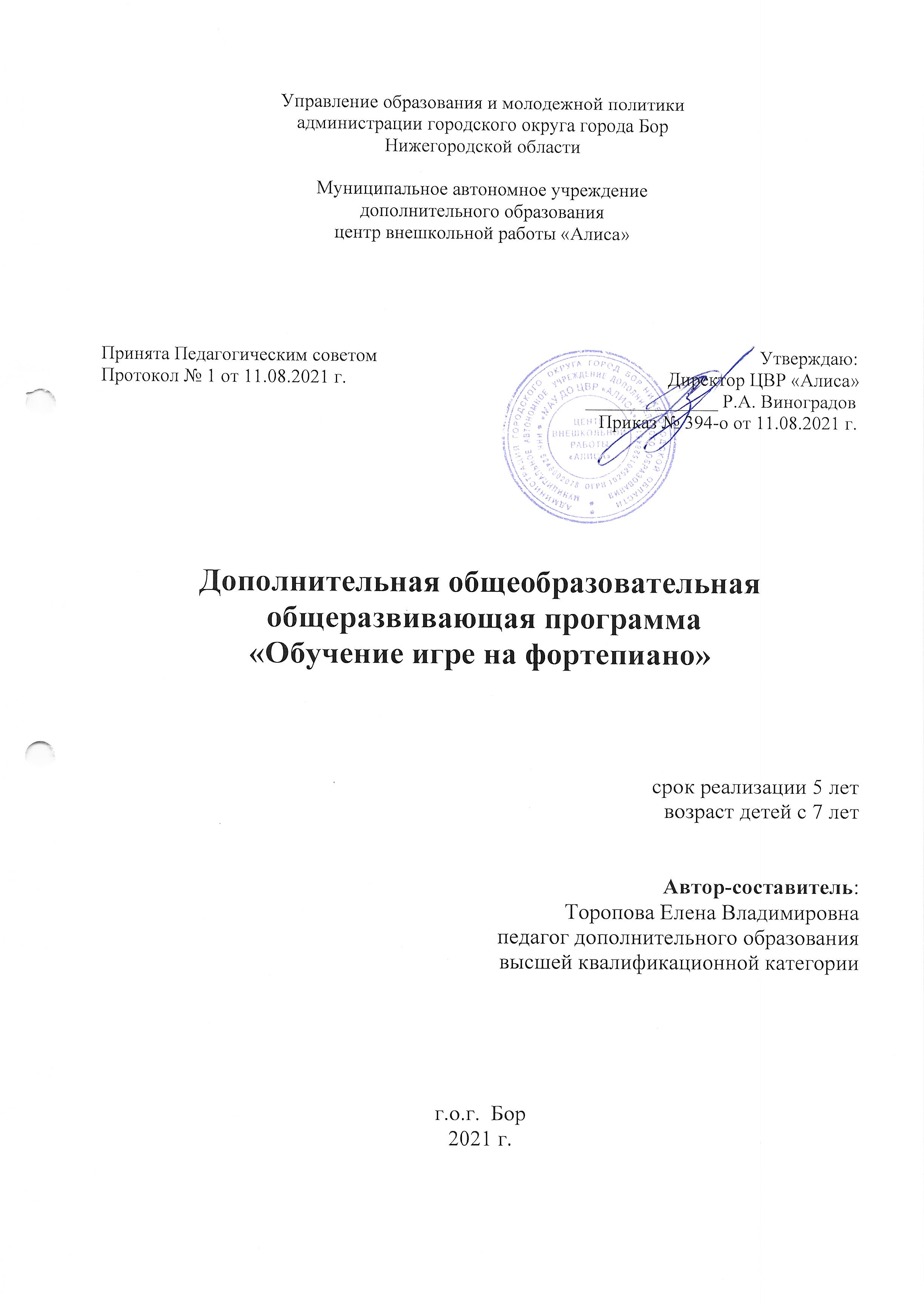 1. Пояснительная запискаПрограмма по фортепиано является дополнительной общеобразовательной общеразвивающей программой для детей от 7 лет, углублённого уровня, художественной направленности, рассчитана на 5 лет.Программа разработана, опираясь на следующие нормативные документы:	Федеральный закон от 29 декабря 2012 г. N 273-ФЗ "Об образовании в Российской Федерации"	Приказ Минобрнауки России от 29.08.2013 N 1008 "Об утверждении Порядка организации и осуществления образовательной деятельности по дополнительным общеобразовательным программам"	Концепция развития дополнительного образования детей, утверждённая распоряжением Правительства Российской Федерации от 4 сентября 2014 г. № 1726-рСанПиН 2.4.4.3172-14.	Указ Президента РФ от 29 мая 2017 года № 240 "Об объявлении в Российской Федерации десятилетия детства"	Стратегия развития воспитания в Российской Федерации на период до 2025 года (утверждена распоряжением Правительства Российской Федерации от 29 мая 2015 года № 996-р	Приоритетный проект "Доступное дополнительное образование для детей"	Приказ Управления образования и молодёжной политики администрации городского округа город Бор Нижегородской области № 107-30-13/1462 от 05.07.19 .Об утверждении порядка организации и осуществления образовательной деятельности по дополнительным общеобразовательным программам.Локальные акты ЦВР «Алиса»В статье 75 Закона об образовании говорится: «Дополнительное образование детей и взрослых направлено на формирование и развитие творческих способностей детей и взрослых, удовлетворение их индивидуальных потребностей в интеллектуальном, нравственном совершенствовании, а также на организацию их свободного времени. Дополнительное образование детей обеспечивает их адаптацию к жизни в обществе, профессиональную ориентацию, а также выявление и поддержку детей, проявивших выдающиеся способности. Дополнительные общеобразовательные программы для детей должны учитывать возрастные и индивидуальные особенности детей.»Данная программа согласно «Концепции развития дополнительного образования детей» ориентирована на: «создание необходимых условий для личностного развития учащихся, позитивной социализации и профессионального самоопределения; удовлетворение	индивидуальных	потребностей	учащихся	в	интеллектуальном, художественно-эстетическом, нравственном развитии;формирование и развитие творческих способностей учащихся, выявление, развитие и поддержку талантливых учащихся;обеспечение	духовно-нравственного,	гражданского,	патриотического,	трудового воспитания учащихся.»АктуальностьАктуальность программы продиктована Концепцией развития дополнительного образования детей, утверждённая распоряжением Правительства Российской Федерации от 4 сентября 2014 г.«Максимальная реализация потенциала каждого ребенка. В Российской Федерации должны создаваться условия для формирования достойной жизненной перспективы для каждого ребенка, его образования, воспитания и социализации, максимально возможной самореализации в социально позитивных видах деятельности.»Множество выдающихся личностей во все времена отдавали должное волшебству музыки, любили и ценили её, считая музыку не только видом отдохновения, но и великим искусством, способным творить с человеком настоящие чудеса. Именно поэтому обучение детей игре на музыкальных инструментах является в наше прагматичное время неотъемлемым фактором нравственного воспитания нового поколения.Программа обучения детей игре на музыкальном инструменте (фортепиано) в сфере дополнительного образования является педагогически целесообразной, поскольку главной задачей её является приобщение к миру прекрасного каждого ребёнка, а не только тех детей, у которых ярко выражены музыкальные способности.Педагогическая целесообразность данной программы заключается в её направленности на интенсивное развитие разнонаправленных возможностей учащихся, не только узко специальных (музыкальных), но и тех способностей, которые необходимы человеку в повседневной жизни. Установлено, что школьники, занимающиеся музыкой, успешно учатся и по общеобразовательным предметам. Одна из особенностей обучения игре на фортепиано – это:хорошая координация, которая развивается в результате одновременной игры двумя руками, а прием педализации подразумевает включение в исполнительское мастерство ног, таким образом, одновременно получают развитие оба полушария головного мозга;развитие памяти, т.к. обучение игре на фортепиано предусматривает усвоение множества специфических музыкальных терминов и знаков, а также выучивание наизусть нотного текста.развитие перспективного мышления достигается развитием способностей у пианиста мыслить вперёд, опережая игру пальцев, не прерывая при этом исполнения;развитие пальцевой моторики, которая напрямую связана и с развитием речевых навыков детей;игра на фортепиано развивает не только творческие способности, но и гибкость и вариативность мышления.К новизне программы можно отнести то, что с ее помощью педагог воспитывает не профессионала-музыканта узкой направленности, а прививает культуру и музыкальную компетенцию детям для успешной социализации в жизни.Здесь нужно поставить чёткие различия между целями образовательного процесса в музыкальной школе и в системе дополнительного образования. При зачислении детей в ДМШ существуют определённые критерии отбора учащихся смузыкальными способностями, на основе которых есть возможность их интенсивного развития и достижения определённого профессионального уровня по окончании школы. В музыкальных кружках и студиях, где этот уровень не является обязательным, могут обучаться дети с любыми возможностями. Далеко не новость, что у каждого ребёнка можно развить и звуковысотность слуха, и его координацию с голосом, и чувство ритма. Для этого нужно только желание и большее количество времени, чем с детьми, у которых эти данные ярко выражены. Так же нельзя забывать, что сейчас у детей очень большая нагрузка в школах, а здоровье наших современных детей, к сожалению, оставляет желать лучшего.И даже если такой ребёнок музыкально одарён, он не сможет учиться по полной программе ДМШ в силу большого объёма её требований. Так что же, несмотря на его желание, ему закрыта дорога к обучению? Данная программа рассчитана на овладение навыками игры на фортепиано в силу индивидуальных возможностей ребёнка, что полностью отвечает «Концепции дополнительного образования», где сказано:«возможность выбора режима и темпа освоения образовательных программ, выстраивания индивидуальных образовательных траекторий (что имеет особое значение применительно к одаренным детям, детям с ограниченными возможностями здоровья)».ЦельУдовлетворение индивидуальных потребностей учащихся в интеллектуальном, художественно-эстетическом и нравственном развитии.(приказ №1008)Для осуществления этой цели потребуется выполнение следующих задач:Обучающие (предметные):Овладеть исполнительскими приёмамиОвладеть музыкальной грамотой	Научиться	анализировать	форму	музыкальных произведений	Овладеть	различными	фактурными	построениями гомофонной и полифонической музыкиРазвивающие (надпредметные):-Развить художественного мышленияРазвить музыкального слухаРазвить памятиРазвить чувства ритма	Развить в ребёнке чувство любви к музыке и отношение к ней, как к искусству, способному передавать в художественных образах различные чувства, настроения и переживания, связанные с явлениями действительности.	Развить умение характеризовать словесно музыкальное произведение.Воспитательные (личностные):	Воспитать	сознательного	отношения	к	своим обязанностям	Воспитать	качество	работоспособности	и	умения преодолевать возникающие трудности.В течение всех лет обучения педагог должен ознакомить учащихся с творчеством выдающихся композиторов, чьи произведения изучаются в классах фортепиано и фортепианного ансамбля.Отличительная особенность программыЗадач при игре на фортепиано множество, и каждая из них представляет собой определённую теоретическую, координационную или техническую сложность, каждая требует определённой последовательности в изучении и времени для практического усвоения на клавиатуре. Поэтому итоговые требования рассчитаны на разноуровневое овладение навыками фортепианной игры (в зависимости от возможностей ребёнка):Низкий уровеньСредний уровеньВысокий уровеньВ отличие от программы музыкальной школы данная программа рассчитана на 5 лет обучения, по окончании которых выдаётся свидетельство об окончании музыкальной студии по классу фортепиано,С первого года обучения дети посещают занятия по «Теории музыки и сольфеджио», где учащимся даётся весь теоретический материал, в том числе и нотная грамота. Этот предмет предусмотрен 1 раз в неделю, а материал очень сложный и объёмный, и должен достаточно крепко и быстро усвоиться учеником. Поэтому на уроках фортепиано этот материал даётся более углублённо и применяется в практике на инструменте, что даёт больший эффект в его усвоении учеником. Происходит очень удачное взаимодействие предметов, где они не дублируют друг друга, а дополняют. На первом году вспомогательным звеном в изучении теории в большей степени является предмет фортепиано (то, что ученик начал осваивать на групповом занятии по сольфеджио, закрепляется на занятиях фортепиано индивидуально, а в старших классах наоборот – теория, которую проходят на сольфеджио – сильное подспорье в работе с текстом в произведениях, которые учат на занятиях по фортепиано.)Формы и режим занятий	Основной формой учебной и воспитательной работы в классе фортепиано является урок, проводимый в форме индивидуального занятия педагога с учеником 2 раза в неделю по 45 минут (согласно СанПиН 2.4.4.3172-14). Так же планируется посещение учениками с родителями концертов классической музыки, спектаклей оперного театра, что является сильным стимулом к обучению и обогащением слухового опыта ребёнка.	Раз в год проводятся творческие отчёты класса перед родителями. Это является стимулом для родителей в обучении своих детей, поскольку поддержка и помощь родителей является, одним из самых важных факторов в успешности обучения.	Участие в районных, городских, областных и международных конкурсах наиболее подвинутых детей (как на базе учреждений дополнительного образования, так и среди ДМШ).	Работа в фортепианном ансамбле. Детям очень интересна эта форма музицирования так как фактура звучания инструмента становится богаче, полноценнее, ребёнок ощущает себя участником этого звучания и получает от этого удовольствие.Формы подведения итогов реализации данной программыПромежуточная аттестация учащихся проходит на академических концертах .Итоговая аттестация проходит на выпускном экзамене на 5 год обучения.Эти выступления оцениваются по следующим критериям: выполнение технических и музыкальных задач (образность исполнения, звукоизвлечение, динамический план, стилистика данного жанра музыки и т. д.)Программа предусматривает в течение обучения участие в концертах, праздничных программах, конкурсах, что способствует закреплению полученных знаний, умений и навыков, что является основанием для корректировки учебно- тематического плана.Учебный пландополнительной общеобразовательной общеразвивающей программы по обучению игре на фортепианосрок реализации программы 5 летМодуль 1 год обученияРабочая программаЗадачи: 1.Постановка игрового аппаратаОбучить навыкам 3-х основных штрихов.Обучить	навыкам	работы	с	нотным	текстом	(владение	азами музыкальной грамоты)Ожидаемые результаты:1.У учащегося пианистический аппарат поставлен правильно 2.Учащийся владеет навыками 3-х основных штрихов.3.Учащийся владеет навыками работы с нотным текстом (владение азами музыкальной грамоты)Рабочая программа. Модуль 2 год обученияЗадачи:	1.Развивать беглость пальцев в мелкой технике.Формировать навык крупной техники (игра аккордов и интервалов)Развивать навык звукоизвлечения различного туше. 4.Освоить основы самостоятельной работы с нотным текстом. 5.Формировать навык чтения с листа.Пояснение к плану:В каждом произведении, которое изучается, работа идёт по единому плану, который записан схематично следующими обозначениями:Р - Разбор, игра по нотамН - Выучивание наизустьТ - Техническая работаП - Работа над полифониейД - Работа над динамикой и звуком.О - Работа над художественным образом произведения, его драматургией, стилистикой и цельностью формы произведения.В зависимости от жанров произведений акценты в работе по этому плану расставляются по-разному. Например: в этюдах основной частью работы является техническая сторона – Т, в полифонических произведениях – слушание каждого элемента всей полифонической ткани - П и т. д.Ожидаемый результат:У учащегося беглость пальцев в мелкой технике позволяет справляться с репертуаром уровня 2 года обучения.Учащийся	владеет	начальным	навыком	крупной	техники	(игра аккордов и интервалов)Учащийся владеет навыком звукоизвлечения различного туше. 4.Учащийся умеет самостоятельно работать с нотным текстом. 5.Учащийся владеет навыком чтения с листа простейшего нотноготекста.Рабочая программа. Модуль 3 год обученияЗадачи:	1. Развивать технические возможности.Развивать навыки слухового контроля в полифонической фактуре.Формировать	навык	работы	с	крупной	формой	и	овладеть теоретическими знаниями структуры сонатной формы, вариаций и рондо.Ожидаемый результат:1. Учащийся обладает техническими возможностями, позволяющими справляться с репертуаром уровня 3 года обучения.2Учащийся владеет навыком слухового контроля в полифоническойфактуре.3. Учащийся владеет теоретическими знаниями структуры сонатнойформы, вариаций и рондо.Рабочая программа. Модуль 4 год обученияЗадачи: 1.Овладеть теоретическими знаниями главных трезвучий в тональности и навыком их применения при подборе.2.Расширять технический арсенал пианистических навыков. 3.Укреплять навык самостоятельной работы с нотным текстом.4.Развивать	навык	по подбору знакомых мелодий	с применением гармонизации с помощью простейших функций (Т, D, S)Ожидаемый результат:Учащийся владеет теоретическими знаниями главных трезвучий в тональности и навыком их применения при подборе.Учащийся обладает техническим арсеналом пианистических навыков, позволяющих справляться с произведениями уровня 4года обучения.Учащийся уверенно самостоятельно работает с нотным текстом. 4.Учащийся	владеет	навыком	по	подбору	знакомых	мелодий	с применением гармонизации с помощью простейших функций (Т, D, S)Рабочая программа. Модуль 5 год обученияЗадачи:	1. Развивать целостное восприятие музыкального произведения при его исполнении.2. Расширять технический арсенал пианистических навыков. 3.Развивать сценические качества: самообладание, умение передатьхудожественный	замысел	исполняемого	произведения,	свобода	и	культура исполнения.4. Развивать умение применять полученные знания и умения в работе над репертуаром.Ожидаемый результат:Учащийся умеет целостно воспринимать музыкальное произведение при его исполнении.Учащийся владеет техническим арсеналом пианистических навыков, позволяющих справиться с произведениями уровня 5 года обучения.Учащийся выработал сценические качества: самообладание, умение передать художественный замысел исполняемого произведения, свобода и культура исполнения.Учащийся умеет применять полученные знания и умения в работе над репертуаром.Календарно-тематический план 1 год обученияКалендарно-тематический план 2 год обученияКалендарно-тематический план 3 год обученияКалендарно-тематический план 4 год обученияКалендарно-тематический план 5 год обучения3. Содержание программыПри приеме на обучение проводится тестирование в виде выполнения ребёнком простейших музыкальных заданий (пропеть знакомую мелодию, воспроизвести голосом сыгранный на фортепиано отдельный звук, прохлопать в ладоши, повторив за педагогом, ритмическое построение) с целью определения музыкальных способностей и  индивидуальных особенностей ребенка.Чтобы в течение 6-ти летнего курса обучения наиболее полно охватить задачи музыкального развития пианиста, каждый год обучения имеет определённое направление с главенствующей задачей. Таким образом весь курс обучения разделён на 5 этапов: 1 – теоретический этап, 2 – технический рост ученика, 3 – приобретение сценического опыта, 4 – навыки самостоятельного музицирования, 5-6 – закрепление предыдущих задач – «Этап зрелости».1 год обучения – 2 часа в неделю (72 часа в год) 2 год обучения – 2 часа в неделю (72 часа в год) 3 год обучения – 2 часа в неделю (72 часа в год) 4 год обучения – 2 часа в неделю (72 часа в год) 5 год обучения – 2 часа в неделю (72 часа в год)Цель 1- года обучения: Овладение музыкальной грамотой и формирование первоначальных исполнительных навыков.Цель 2- года обучения: Формирование фортепианной технической базы. Цель 3- года обучения: Приобретение сценического опыта.Цель 4- года обучения: Формирование навыков самостоятельного музицирования Цель 5- года обучения: Совершенствовать приобретённых ранее умений и навыков.Ожидаемые результаты обучения:	Выпускник владеет основными навыками крупной и мелкой фортепианной техники.	Исполняет музыкальные произведения различных по форме, жанрам и стилю, справляясь с техническими и, главное, с художественными задачами.	Умеет самостоятельно работать с нотным текстом. Знает и умеет применять музыкальную терминологию.Владеет навыками подбора.ый год обученияСодержание изучаемого курсаВнешне создаётся впечатление, что играть на фортепиано легко и просто – это лишь кажущаяся простота. На самом деле ребёнок, севший за инструмент, должен решать одновременно множество задач:	грамотно исполнять музыкальный текст (правильно прочитать ноты в разных ключах и октавах, соблюдая при этом знаки альтерации, аппликатуры, нюансировку, решая задачи метроритма, темпа).	Учитывать правильное соотношение мелодии и аккомпанемента.	Слушать, интонировать и «петь пальцами» музыкальные фразы и предложения	Постоянно следить за координацией движений тела при игре на инструменте.	Соблюдая все выше указанные задачи, никогда не забывать, что они являются техническими средствами для создания и воспроизведения музыкальных образов.Это требует каждодневных занятий дома, причем рациональных и контролируемых в каждом действии (как требовали на уроке). Поэтому очень важным фактором успешного обучения является присутствие родителей на уроках и помощь в домашних занятиях в первый год обучения. Поскольку любое музыкальное произведение всегда несет в себе эмоционально-образное содержание, то считается целесообразным чередовать школьное и музыкальное домашнее задание, например: русский язык – музыка, математика – музыка и т.д. Этот принцип приготовления домашних заданий позволяет равномерно по очереди загружать работой то правое, то левое полушария головного мозга, и тем самым, соединить нагрузку и отдых.От такого обилия трудной рутинной работы и новой информации с самого начала обучения очень часто у детей пропадает желание заниматься музыкой, чтобы этого не случилось, каждую новую задачу надо отрабатывать на различных упражнениях в игровой форме и играть больше самых простых пьес в ансамбле с педагогом.Работа 1-го года обучения имеет больше технический характер, но нельзя забывать, что техника – это лишь средство художественной выразительности, поэтому в каждой поставленной перед учеником задаче с самых первых уроков нужно обращать внимание ученика на то, как влияет правильное и неправильное выполнение этой задачи на характер звука, и приучать его постоянно себя слушать. Например, при работе над штрихами мы говорим, что штрих – это способ извлечения звука, а, следовательно, в каждом штрихе заложена определенная краска звука.Донотный периодЗнакомство с инструментом фортепиано. Три основных жанра музыки: песня,танец, марш.Знакомство с инструментом включает в себя рассказ о том, что он был изобретён в Италии ( как и родиной музыки считается эта страна) и отсюда все музыкальные термины, включая само название нашего инструмента звучат на итальянском языке: ФОРТЕПИАНО состоит из двух итальянских слов – форте (громко) и пиано (тихо) и выражает возможности звучания инструмента, начиная от имитации пения человеческого голоса, отдельных музыкальных инструментов и заканчивая красками звучания целого оркестра. Этот рассказ будет более доступным и ярким, если педагог дополнит его музыкальными примерами и предложит ученику после их исполнения определить характер данной музыки и её жанровую принадлежность, предварительно рассказав о трёх основных жанрах музыки (песня, танец, марш).Посадка за инструментом. Организация пианистического аппарата.Когда ученик впервые сядет за инструмент, очень важно ему показать и объяснить правильную посадку – залог успешного овладения всеми навыками игры на фортепиано. Нужно выделить 3 точки опоры: ноги, сиденье стула и руки, а точнее кончики пальцев, при чём высота стула должна быть такая, чтобы локти и предплечья не находились ниже клавиатуры, а как бы продолжали их линию. Нужно обратить внимание ученика, чтобы вся рука находилась в свободном пространстве, не прижимаясь к телу, в котором рука могла бы свободно и плавно двигаться в разных направлениях, независимо от корпуса. Спина при этом должна быть прямой, а плечи расправлены. Если ноги при посадке не достают до пола в силу маленького роста ребёнка, то обязательно надо ставить под ноги подставку. Эти условия очень важны, а выполнить их сразу ребёнку очень сложно, поэтому в течение всего года педагог должен постоянно заострять на этом внимание в начале каждого урока и даже перед исполнением каждого произведения.На первом же уроке ученик пытается извлечь на фортепиано первые звуки. Лучше начинать первые попытки игры одним 3-м пальцем обеих рук, т. к. он является самым удобным для опоры. Палец с закруглённым кончиком фиксируется точно над клавишей, и, не производя никаких лишних движений плавно и прицельно опускается всей рукой, свободной от плеча, внутрь клавиши до мягкого, плотного касания«донышка» клавиши, а затем фиксируется в этом положении на всю длину звука. Ощущения руки при этих движениях должны всегда оставаться свободными, не применяя силу давления. Объяснить этот двигательный процесс с точки зрения физических ощущений практически невозможно, поскольку абстрактное мышление у ребёнка 6-8 лет ещё не сформировано. Поэтому в работе над постановкой руки очень эффективны образные координационные упражнения:«Радуга» – плавный перенос кисти от клавиши к клавише через октаву.При выполнении этого упражнения можно представить, что он рисует радугу-мостик мягкой кистью художника, соединяя этим «мостиком» один звук с другим. Так же всезвуки этого упражнения можно сыграть, условно окрашивая их в разные цвета радуги (здесь развивается ассоциативное представления цветного звука, например тихий, светлый звук – жёлтый цвет; красный – громкий, торжественный, с чёткой атакой; синий – густой, плотный и т. д.)«Домик» – работа с закруглённым 3-м пальцем, с условием обращения внимания на свободные круглые пальцы. Также при выполнении этого упражнения можно представлять в ладони лёгкий маленький мячик.«Тропинка» - расположение пальцев на определённом участке клавиш.Эти упражнения рекомендуется выполнять каждый урок вместо разминки до тех пор, когда движения будут уверенными.Звукоряд. Знакомство с клавиатурой и местонахождение на ней клавиш, соответственно нотам звукоряда.Музыка состоит из нот, как слова из букв. Их всего семь. Когда они строятся одна за другой по высоте звука, то они образуют звукоряд:ДО РЕ МИ ФА СОЛЬ ЛЯ СИУченик должен выучить последовательность звукоряда и целиком, и вразнобой парами в прямом и обратном движении и уметь его петь.Когда ребёнок знакомится с клавиатурой, ему важно понять, что такое высота звука, какие звуки по тембру являются высокими, а какие – низкими (это можно объяснить с помощью звуков, которые он слышит из обычной жизни), только тогда он будет понимать в каком направлении надо двигаться вверх по клавиатуре и вниз. Движение вверх и вниз на клавиатуре отличается от прежних представлений ребёнка этих движений в пространстве.Зная названия нот звукоряда, ученик должен запомнить, где на клавиатуре находятся соответственные им звуки. Чтобы процесс запоминания не затягивался, нельзя позволять искать нужные клавиши путём отсчёта от клавиши ДО, которую обычно запоминают быстро.Нужно сразу дать 2 ориентира на клавиатуре – 2 чёрных клавиши и 3 чёрных клавиши– и каждую клавишу запомнить относительно этих ориентиров по следующей схеме:Деление клавиатуры на октавы проходят одновременно с местонахождением клавиш по следующей схеме:В процессе изучения этой темы очень полезно выполнять упражнение «Диктант»: следя за правильными движениями рук, поставить заданный палец на заданную клавишу в заданной октаве и выполнять той рукой, в клавиатурном пространстве которой задан звук.Сначала это упражнение делается медленно, а с каждым уроком увеличивается темп его выполнения, доводя реакцию ученика до мгновенной.Подбор по слуху простейших попевок.Самые первые шаги в обучении игре на музыкальном инструменте начинают с подбора попевок с поступенным движением мелодии. Например «Василёк». Сначала выучить слова и несколько раз её пропеть, чтобы учащийся хорошо запомнил её на слух, затем прохлопать ритмический рисунок, уяснить, где здесь длинные, а где короткие звуки, определить движение мелодии и подобрать её от звука ФА 3-м пальцем, а затем графически её записать, где точка – это короткий звук, а чёрточка – длинный.. .	. .	. .      .    .фа    фа    ми         ре   ре       до        фа фа ми    ре    ре       до ва – си – лёк ва – си - лёк мой лю – би – мый цве - токКогда ученик будет играть её без ошибок, правильной постановкой отдельных пальцев, сразу можно переходить к аппликатурной позиции:4 4 3 2 2 1.- правая рука1 1 2 3 3 4 – левая рукаЧерез несколько уроков, в зависимости от успехов, эту же попевку подобрать от ноты СОЛЬ и по слуху определить, что, если идти так же как от ФА по белым клавишам, то мелодия изменяется и путём поиска и слушания найти «неподходящий» звук, заменив его черной ближайшей клавишей. С помощью такого действия доступно можно объяснить ученику знаки альтерации. А затем эту же попевку подобрать ото всех белых клавиш, для помощи в этом заполнив следующую таблицу:Все попевки рекомендуется играть с аккомпанементом (стимулирует интерес ребёнка), иногда просить играть и петь попевки со словами, чтобы ученик интуитивно повторял в звукоизвлечении вокальные интонации и чувствовал ударные и безударные слоги, отражённые в ритмических долях.Знаки альтерацииНа примере подбора попевок ото всех белых клавиш сразу объясняются знаки альтерации, начиная с определения расстояния между звуками - полутон, акцентировав при этом внимание на том, что одна и та же клавиша может называться по-разному (н-гармоническая замена).Навыки игры основными видами штриховИгра звукорядаПосле того, как ученик научился ориентироваться на клавиатуре, можно начинать играть звукоряд 3-м пальцем левой рукой в малой октаве, а правой рукой в 1-ой октаве. Здесь нужно заметить, что при более близком переносе руки с клавиши на клавишу (в отличии от упражнения «радуга») «мостик» маленький, а подъём руки ниже.Когда подобранные по слуху попевки стали играть всеми пальцами в позиции 5-ти пальцев, звукоряд (гамму До-мажор – это понятие будет ведено позже) надо играть всеми пальцами по гаммообразной аппликатуре 3+5.Объясняя ребёнку, почему именно такие аппликатурные позиции, а не 4+4 например, надо говорить уже о рациональности использования аппликатуры, поскольку движение пальцев подряд не требует пристального внимания к аппликатуре: 5 пальцев подряд в звукоряде используется полностью, а т. к. в завершённом звукоряде 8 нот, добавляется ещё 3 пальца в движении по порядку. Положительным результатом выполнения этого упражнения является то, что ребёнок, не задумываясь о том, какую ноту сыграть, может контролировать, а тем самым отрабатывать навык постановки каждого пальца. Особенную трудность здесь представляют 1 и 5 пальцы. Очень важно ставить их точно на кончик пальца и ощущать их свободными (не зажимать мышцы ладони).После того, как впоследствии ученик осознает на первых упражнениях принцип игры на легато, этот сложный штрих можно отрабатывать на игре звукоряда (аппликатуру к тому времени он будет знать уверенно). На первых порах при смене позиции надо руку снимать, а затем усложнить задачу соединением этих позиций с помощьюподворота 1-го пальца. Вот как раз в этот момент наиболее острой будет необходимость его свободы, которой мы так добивались в звукоряде на нон легато. При подвороте исключается выворот кисти, а высокая ладонь позволит плавно«нырнуть» под неё 1-му пальцу, встать на ту же высоту, что и предыдущий палец, и, держась за клавишу плавно, но быстро выйти из-под ладони и   продолжить движение в новой 5-типальцевой позиции.Правила пятипальцевой позиционной игрыС того момента как начали играть попевки всеми пальцами, мы говорим о позиционной игре, где главным принципом является соответствие последовательности клавиш последовательности пальцев.Чтобы выработать этот навык можно использовать упражнения с аппликатурными карточками (детям это нравится как игра на внимание).На некоторых карточках аппликатура расположена в хаотичном порядке (аппликатурная последовательность может быть любой продолжительности), а затем, как сюрпризный момент дать задание с зашифрованной известной песенкой (после её расшифровки спеть её под аккомпанемент педагогаНапример: 5 3 3 5 3 3 5 4 3 2 1-- в позиции от До (маленькой ёлочке…)Введение понятия «штрихи». Виды штрихов.Не смотря на то, что с самых первых прикосновений к клавиатуре ребёнок овладевает первоначальными навыками нон легато, термин	«нон легато» и вообще понятие«штрихи» вводится	несколько позже: когда ребёнок готов добавить в свой арсенал навыков другие виды штрихов.	Вот	тогда дается	чёткое определение термину«Штрихи», называем 3 основных вида штрихов:нон легато, 2) легато, 3) стаккато, выявляем их особенности звучания и звукоизвлечения (с точки зрения движений руки) и как штрихи обозначаются в нотной записи.Навык игры штрихом нон легатоРаботу над штрихом нон легато подробно раскрыта в теме организация пианистического аппарата, остаётся лишь добавить, что существует много методических разработок по поводу последовательности работы со штрихами. Кто-то рекомендует начинать с легато, кто-то рекомендует начинать сразу с 3 штрихов одновременно. Я пробовала и то, и другое, но со временем пришла к тому, что надо начинать всё же с нон легато, а легато надо давать сразу после того, как ребёнок научится играть одним 3 пальцем. Поэтому можно говорить о том, что работа начинается сразу двумя штрихами, а стаккато даётся намного позже. Именно такая последовательность освоения штрихов дала наиболее успешный результат в развитии пианизма и пианистического аппарата у моих учеников.Навык игры штрихом легато.До сих пор ученик играл все песенки и упражнения одним способом: поднимая руку после каждой ноты. Когда он освоил основные задачи навыка игры нон легато, можно перейти к другому способу извлечения звука – легато. Разницу этих двух штрихов лучше объяснять с точки зрения характера звука, а потом уже говорить о том, что меняется в движениях руки. Только тогда ребёнок сделает правильные акценты в понимании различий между штрихами и их значения, как средства художественной выразительности.Этим будут продиктованы и основные задачи двигательной моторики пианистического аппарата. Звук на легато певучий, а значит движения руки плавные, без рывков, и наоборот – звук извлекается несвязно, значит характер данной мелодии более твёрдый, и движения руки более крупные и фиксированные.Самым важным условием при переходе от нон легато к легато является осознание, что на легато кистевые движения вверх и вниз убираются, и эта моторика переносится в мелкие и свободные движения перешагивающих пальцев, а кисть даёт только общее направление движения вдоль клавиатуры.Навык игры штрихом стаккато.В работе со штрихом стаккато на начальном этапе обучения не надо вкладывать в смысл этого приёма понятие остроты звука, а больше говорить об отрывистости, т. е. он похож на нон легато, только длительность не додерживается в звучании самого звука, а досчитывается в «воздухе». Свободная кисть при погружении в клавишу работает как пружинка и отскакивает, как мяч от пола, т. е. моментально освобождаясь в подъёме руки. Хотя градаций остроты стаккато много, они по технике исполнения намного сложнее и используются в старших классах.Изучение нотной грамотыПравила нотной записи. Музыкальные ключиДля пианистов очень важно начинать изучение нотной записи в одиннадцатилинейной системе, где ДО 1-ой октавы является общей нотой для басового и скрипичного ключа, разделяя их, и записывается между двумя нотными станами на одной добавочной линейке. Почему это важно для пианистов? Потому что в записи фортепианной фактуры используется строчка из двух вертикально расположенных нотоносцев (для левой и правой руки) и ребёнок сразу должен привыкать видеть эту вертикаль. Ещё надо заметить, что сначала, пока ребёнок не знает записи нот басового ключа, ноты левой руки будут записываться в скрипичном ключе, но на нижнем нотоносце.Чтобы ребёнок лучше запоминал запись нот, очень полезно поиграть с ним в нотные ребусы: РЕ- пка, ДО – м, ФА – брика и т. д. Можно использовать для этой игры карточки с картинками, обозначающие загаданные слова.Ключевые и случайные знаки альтерации.Понятие знаков, изменяющих высоту, ребёнок уже усвоил ранее, и играя песенки по нотам, заметил, что встречаются знаки, стоящие непосредственно рядом с нотой, а есть знаки, которые пишутся около ключа. Важно, чтобы ученик понял главное их отличие – какое время они продолжают действовать и в каких октавах.Метроритм: длительность, размер, пауза.Очень помогает в определении метра использовать слово «шаги». если предложить учащемуся пройти с определённой скоростью небольшое расстояние по классу, то он сразу почувствует, что при любой скорости движения шаги будут равными. Затем можно идти шагом, а в ладоши хлопать только на шаг одной и той же ноги. Так можно объяснить, что шаг – это метр, а время от одного хлопка до следующего – это длительность. Далее частоту хлопков можно изменять, а шаг оставлять прежний, так ребёнок лучше понимает различие метра и длительности.Усвоив понятие метра и длительности нужно вводить понятие такта. Вернёмся к ходьбе, а точнее к маршировке. Лучше, чтобы это было под сопровождение фортепиано (педагогом), и ребёнок тут же вспомнит, что когда маршируют, – командуют 1 2 3 4, 1 2 3 4 т.е. счёт идёт до 4-х и начинается снова, при этом на 4-м шаге он не останавливает движение, а продолжает его тем же шагом. Значит наблюдается цикличность, и каждый цикл – это и есть такт, а первый шаг всегда ощущается «ударным» (понятие сильной доли)Запись нот басового ключаКогда ребёнок начинает хорошо ориентироваться в скрипичном ключе, можно начинать учить запись нот басового ключа. Брать в репертуар пьески, где обе руки играют в басовом ключе. А потом постепенно переходить на пьески, где руки играют в разных ключах. Но руки должны играть попеременно, либо партия одной из рук должна быть либо остинатной, либо выражена крупными длительностями.Чтение с листаСейчас издаётся очень много нотных пособий для начинающих, где подбирают много простейших песенок и попевок со словами на одном или двух звуках, но с богатым и интересным сопровождением педагога, что делает занятия по изучению нотной грамоты более интересными для ребёнка.С этого момента чтению с листа надо уделять время почти на каждом уроке. Если этот навык будет укрепляться, то в дальнейшем работа, связанная с разбором, причём грамотным, новых произведений будет сведена к минимальным затратам времени, что качественно отразится на работе с этим произведением в плане звукоизвлечения и художественной выразительности.Самый распространённый недостаток в игре учеников по нотам – это неумение неотрывно смотреть в ноты. Именно здесь кроется долгое и неграмотное выучиваниепроизведения наизусть. Чтобы приучить ученика не смотреть на руки, существует эффективное упражнение, которое воспринимается детьми как игра в «жмурки». Задача упражнения состоит в том, чтобы вслепую (т. е. с закрытыми глазами или, подняв их вверх) находить на ощупь (сначала относительно чёрных клавиш) заданные звуки. Затем это же упражнение можно задать иначе: найти новый звук относительно предыдущего – здесь отрабатывается ощущение рукой интервалов, что тоже очень важно при игре скачкообразных мелодических линий и аккордов.Очень полезны в работе над навыком чтения с листа упражнения по схематичным записям аппликатурных позиций без длительностей и нот: 14325231 (в любых вариантах); ритмических рисунков (в любой группировке) сначала в одну строчку (для одной руки), которую ученик должен прохлопать ладошкой по плоской поверхности (крышке инструмента или по столу), потом усложнить задачу и предложить прохлопать схематичную запись разных ритмических рисунков для двух рук в вертикали:Пр. р. 4Лев. р. 4	в любых вариантах.Это очень развивает координацию независимых друг от друга движений рук одновременно, что представляет большую сложность для ребёнка в игре двумя руками. Постепенно задачи можно усложнять, записав схему аппликатурой и длительностями как для одной руки, так и для двух.Порядок разбора музыкальных произведений по нотам.Теперь, когда ученик знает всё, что требуется для того, чтобы прочитать и сыграть по нотам произведение, он понимает, что в одну единицу времени он должен увидеть по вертикали какие ноты играть, какими длительностями и пальцами.Когда он читал с листа, текст был предельно простым, а сейчас ему надо разобрать более сложное музыкальное построение. И в этом случае текст надо разбирать постепенно, т. е. по элементам и отрабатывать их отдельно. Ребёнку проще самостоятельно разбирать, когда перед ним есть единая схема грамотного разбора, состоящая из 2-х этапов.Подготовительный этапОпределить размер. Прохлопать или посчитать шаги.Голосом считать шаги, а ладошками хлопать по плоскости ритмический рисунок (с этим навыком он уже знаком)Если в нотах нет аппликатуры, карандашом её надписать по правилам пятипальцевой аппликатурной позиции и на крышке рояля её отработать, глядя при этом в ноты и выполняя все штрихи (сначала отдельно руками, а затем вместе)Прочитать ноты с учётом ключевых и случайных знаков.Основной этапМысленно разбить пьесу на мелкие части (по 1-му или 2 такта.)В медленном темпе сразу двумя руками, не отрывая взгляда от нот и опережая глазами звучащую ноту, проиграть несколько раз этот «кусочек» со счётом шагов-долей вслух, заостряя внимание на неудобных местах.Затем, когда первый элемент будет получаться без ошибок и без особого напряжения, тогда можно учить следующий элемент (по принципу выучивания стихов).Введение понятия «Динамика». Динамические оттенки.Об элементарных динамических оттенках (форте и пиано) говорится уже на первом занятии, знакомясь с инструментом и с его названием. Но когда ученик начинает играть маленькие музыкальные произведения, начинаем говорить не только о выразительности звука, но и об образах, которые ребёнок рисует себе в воображении и хочет передать, играя это произведение. А образ - это не всегда застывшая картинка. Он может переживать какие-то эмоции, выполнять какие-то действия, то есть находится в развитии, а значит звуковая палитра не может быть однообразной и односложной, вот здесь и говорится о более тонких нюансах громкости звука, как они называются в музыкальной терминологии и вводится определение понятия«Динамика» и «Динамические оттенки».Пьесы с квинтовым аккомпанементом.На протяжении всего года с учеником ведётся планомерная работа по постановке руки и пальцев. Самую большую трудность для ребёнка представляет постановка 1-го и 5-го пальцев. И здесь очень важно неустанно контролировать степень приспособленности этих «неудобных» пальчиков. Здесь очень важно, что начинать их ставить на клавиатуру нужно вместе, а не по отдельности.Очень полезным здесь будет упражнение «Воротики», когда ставятся 1 и 5 пальцы в квинту, пытаясь имитировать формой ладони арку или ворота, а ещё можно добавить, что это ворота хрустальные, т.е. хрупкие и ставить их нужно осторожно, чтобы они уверенно встали и не упали, но и чтобы от резкого удара не разбились. И таким образом эти «воротики» переносятся в разные регистры. Можно усложнить это упражнение раскачиванием кисти влево и вправо поочерёдно, раскрывая ладонь и освобождая (поднимая) один из пальцев так, чтобы он свободно «висел» с кисти.Когда ребёнок научится ставить квинты на этих упражнениях, можно и полезно брать пьесы с квинтовым аккомпанементом – их звучание в низких регистрах дают звучанию инструмента объёмную тембральность, и ребёнок с большим интересом и воодушевлением играет эти пьесы.4. ГаммыТональность. Строение мажорного лада.Гаммы до 4-х знаков.Работая со звукорядом от ноты ДО и закрепив аппликатурные и технические навыки движения на легато, можно переходить к игре такого же построения от других нот. Здесь вводится понятие лада и тональности, учимся строить мажорный лад. Чтобызакрепить знания, полученные о тональности и знаках альтерации (тоновый состав мажора) на практике. Рекомендуется начинать с тональности Ми- мажор («шопеновская позиция») – она удобна тем, что подвороты 1-го пальца – самое трудное в игре гамм – происходят с чёрной клавиши на белую, и 1-й палец естественно встает на клавишу, а не ложится, проваливая кисть, что мешает ровному и беглому исполнению гамм. Далее до конца учебного года даются гаммы с постепенным уменьшением количества знаков (Ля- мажор, Ре- мажор, Соль - мажор) и в заключении играется До- мажор – самая сложная гамма с точки зрения техники подворота 1-го пальца (с белой клавиши на белую).Методические рекомендации к тематическому плану на 2-ой год обученияПовтор теоретической части 1-го года обученияКак правило у детей после летних каникул многие знания и умения, полученные в прошлом учебном году теряют свою чёткость и понятность в осмыслении, они становятся более «туманными» в осмыслении ребёнка (особенно у детей, которые пришли учится во 2 класс). Поэтому на первом занятии повторяется весь теоретический материал (нотную грамоту, музыкальную терминологию), чтобы, повторив азы, можно было продолжить осваивать новый материал, крепко опираясь на базовые знания.Повтор пьес из прошлогодней программыОчень часто ребёнка, который учится игре на фортепиано, и дома, и в школе просят что-нибудь сыграть, а он новую программу ещё не выучил, а произведения, которые учил ранее, уже забыл. Поэтому на уроках по фортепиано, особенно в начале года, нужно повторять произведения, которые вышли из работы. Таким образом, у ребёнка, как говорится, в руках постоянно будут произведения, которые он может сыграть на любом концерте школьном, домашнем или просто перед друзьями. Тогда он почувствует, что он уже что-то умеет, а это очень хороший стимул для дальнейшего обучения.Особенности игры интервалов и аккордов.Как только усложняется уровень изучаемых пьес, в фактуре появляются двойные ноты и аккорды. Это становится преградой на уже проторенном пути освоенных навыков ученика и ему кажется, что он снова ничего не может сыграть, как в первом классе. Чтобы не произошло такого «шока», до того, как ребёнок столкнётся с таким видом техники, нужно начинать выполнять с ним некоторые упражнения: на уже знакомом ему звукоряде от ДО играть все интервалы, строящиеся от первой ступени. 1-ый палец всегда остаётся на ДО, а остальные пальцы играют остальные ступени в пятипальцевой позиции, после квинты продолжать играть 1 и 5 пальцами до тех пор, пока ладошка раскрывается. На каждом интервале ребёнок должен почувствовать изапомнить, как далеко раздвигаются пальцы на данном интервале. А рука приобретает автоматическую память при регулярном выполнении этого упражнения. Больший эффект для запоминания даёт одновременное проговаривание расстояния, которое играется (рядом ноты, через ноту и т. д.). При этом надо обращать внимание ученика, что пальцы, которыми он играет интервал – это одно целое и входить в клавиатуру они должны одновременно (как вилка в розетку), чтобы не было так называемого«кваканья».Затем в интервал квинту добавить третий палец и уже от каждой ноты звукоряда поиграть такой аккорд, обращая внимание на то, что при переносе руки на следующий аккорд нельзя изменять форму ладони. Потом также поиграть секстаккорды и квартсекстаккорды, вырабатывая память руки и аппликатуры на каждый из этих аккордов, наиболее часто встречающихся.ГаммыЗадача 2-го года обучения в работе с гаммами – это продолжение начатого в 1 классе, но усложняется эта задача тем, что в работе будут мажорные гаммы ото всех белых клавиш, т. е. добавляется 2 гаммы Си- мажор и Фа- мажор с нестандартной аппликатурой. Так же на основе полученных навыков в упражнениях с интервалами и аккордами вводится понятие тонического трезвучия и мы играем их на 4 октавы без обращений и удвоения тоники двумя руками.Работа с пьесами уровня 1-го года обученияВ начале года новые навыки дети осваивают на упражнениях и гаммах, а уровень репертуара не усложняется по сравнению с 1 классом, чтобы у ребёнка возникло ощущение уверенности в своих возможностях и как следствие создавалась ситуация успеха, которая стимулирует и подогревает интерес к дальнейшему обучению.Пьесы с усложнённой фактурой.После одноголосных мелодий и противосложений в аккомпанементе пьес, которые ученик играл на начальном этапе в репертуар включаются пьесы, где появляются двойные ноты, сочетания различных ритмических групп и штрихов в одновременном исполнении двумя руками. С этого момента время, затрачиваемое на изучение произведений, увеличивается и разбивается на определённые этапы: разбор и игра по нотам ведётся до того момента, пока ученик не сможет играть от начала до конца в медленном темпе достаточно уверенно и грамотно; затем выучивание наизусть – этот этап должен быть предельно коротким, а это зависит от того, насколько грамотно был выполнен первый этап. Далее этап отработки технически сложных мест; когда ученик достаточно свободно играет текст, начинается самая главная музыкантская работа - над художественной выразительностью. Поскольку предыдущие этапы лишь подготовка к основной работе, но без кропотливого выполнения задач первых этапов нет смысла работать дальше (если исполнитель будет постоянно «спотыкаться», то о музыке не может быть и речи). Но, и, работая с нотным тестом, параллельно надоставить общие звуковые и образные задачи, чтобы ученик с самого начала привыкал мыслить о данной музыке в определённом эмоциональном ключе.Работа с полифониейНасыщенность фортепианной литературы полифонией выдвигает перед пианистом труднейшую задачу одновременного проведения нескольких голосов и их сочетания в единое целое. Если пианист не обладает развитым полифоническим слухом необходимыми навыками в исполнении полифонии, его игра не будет художественно полноценной. Одна из особенностей так называемого ученического исполнения и заключается в том, что в нем отсутствует необходимая рельефность воспроизведения отдельных элементов ткани. Вследствие этого создается впечатление картины, написанной без соблюдения знаков перспективы, в которой изображение теряет свою объемность и кажется плоским, лишенным плоти и крови.Значение отдельных голосов различно в произведениях подголосочного, контрастного и имитационного видов полифонии.В основе подголосочного вида полифонии, свойственного в первую очередь многоголосной русской песне, лежит развитие главного голоса (в песне – запева). Остальные голоса, возникающие обычно как его ответвления, обладают большей или меньшей самостоятельностью и способствуют увеличению общей распевности мелодического развития.Контрастная полифония основана на развитии таких самостоятельных линий, для которых общность происхождения от одного мелодического источника уже не является характерным и определяющим признаком. Практически учащиеся знакомятся с контрастной полифонией преимущественно на образцах баховских сочинений («Нотная тетрадь Анны Магдалины Бах», некоторые «Маленькие прелюдии», сюиты). Контрастной полифонии этого типа свойственна переменная концентрация мелодического начала в различных голосах, вследствие чего, то один, то другой из них выступают на первый план.Имитационная полифония основана на последовательном проведении в различных голосах либо одной и той же мелодической линии (канон), либо одного мелодического отрывка - тему (фуга). Несмотря на то, что в имитационной полифонии в целом все голоса равнозначимы, все же в различных построениях отдельные голоса играют различную роль. В фуге и ее разновидностях (фугетта, инвенция) ведущая роль обычно принадлежит голосу, исполняющему тему, в каноне - голосу, содержащему наиболее индивидуализированную часть мелодии.При работе над полифонией важно добиться, чтобы ученик реально услышал сочетания двух голосов. С этой целью полезно сыграть ему первые образцы изучаемой полифонии, попеть и поиграть их вместе с учеником (один голос исполняет ученик, другой - педагог). Если имеется два инструмента, полезно поиграть оба голоса одновременно на двух фортепиано. Это придает каждой мелодической линии большую рельефность.Для того чтобы сделать ребенку более доступным понимание полифонии, полезно прибегать к образным аналогиям и использовать  программные сочинения, в которых каждый голос имеет свою образную характеристику. Примером пьесы этого рода может служить обработка Сорокиным песни«Катенька веселая», названая им «Пастухи играют на свирели».Двухголосная подголосочная полифония в этой пьесе становится особенно доступной ученику благодаря программному названию. Ребенок легко представляет два плана звучности: как бы игру взрослого пастуха и маленького пастушка - подпаска, подыгрывающего на маленькой дудочке. Эта работа обычно увлекает ученика. Не только на ранних этапах обучения, но и в дальнейшем, при изучении более сложных произведений, необходимо добиваться того, чтобы ученик с самого начала возможно лучше услышал требуемое полифоническое сочетание. Если два голоса проходят одновременно в партии какой-нибудь руки, можно рекомендовать ученику поиграть вначале эти построения двумя руками: таким путем ему будет значительно легче добиться нужной звучности и станет яснее цель работы.После того как полифоническое задание будет осознано и нужное сочетание по возможности ясно услышано, следует поработать над отдельными голосами. Сосредоточивая внимание на каждом голосе, можно лучше уяснить себе его развитие в целом и во всех деталях. Необходимо добиться, чтобы ученик смог сыграть каждый голос с начала до конца вполне закончено и выразительно. Очень полезно, кроме того, проигрывать всё сочинение целиком, следя преимущественно за развитием одного какого-нибудь элемента. Особенно важно прослеживать линию сопровождения, так как внимание нередко настолько поглощается исполнением ведущего мелодического голоса, что он уже не слышит фона.Работа с этюдомЭтюд – это произведение, которое помогает развивать различные виды фортепианной техники. Это самая ёмкая и рутинная работа, которая требует многочасовых упражнений на разные виды техники. Так для работы с мелкой техникой существуют упражнения, разрабатывающие артикуляцию пальцев, их самостоятельность, независимость от кисти и т.д.Например:ПереударПунктирный ритм: а) в сильную долю, б) в слабую долюАкцентированный а) сильная – слабая б) слабая – сильнаяС грузом на кисти (блокировать движение свободной кисти, положив на неё другую руку так, чтобы её держало не напряжение кисти, а кончики пальцев за клавиатуру во время исполнения пассажа в сдержанном темпе).Но не следует забывать, что этюд – это музыкальное произведение и техника – это сложное, но яркое средство выразительности и образного содержания музыки. Поэтому очень полезно для выразительности технических пассажей учить их как мелодическое начало, в медленном темпе на хорошем легато, пропевая каждую ноту, пытаясь ощутить объёмность переходов звука в звук. Иными словами – ощущая в пальцах их мелодический рельеф, малейшие его изгибы.Работа над характерной пьесойКак правило, характерные пьесы представляют перед учеником прежде всего трудность в воплощении яркого образа, который достигается с помощью технично выполненных виртуозных элементов музыкальной ткани. Поэтому основной задачей в работе с такими пьесами является детальная отработка заданных штрихов, которые часто имеют более тонкие градации туше, чем в тех штриховых навыках, которые он освоил на начальном этапе. Не говоря уже об образности и свободе исполнения, которые может дать только уверенность движений и навыков. Работа с такими произведениями требует большего времени, и поэтому они включаются в репертуар 2- го полугодия.Работа с кантиленойКантилена – это пьесы с певучей мелодией и плавным мягким аккомпанементом (от итальянского слова – пение). Очень часто её фактура насыщена полифоническими подголосками. Основная работа здесь связана с задачами звукоизвлечения, фразировкой и интонированием мелодии.Основа педагогических принципов в работе со звуком, интонацией, фразировкой в русской фортепианной школе – это приверженность исполнительской традиции«поющего инструментализма», глубокое влияние корней русской музыки, являющейся в главных и основных своих проявлениях исключительно интонационно - песенной и распевной.Этим обусловлена в русском фортепианном исполнительстве и содержательная кантиленность, в основе своей сочетающая русский распев и речитативно - декламационное начало. С этим связаны и известные слова Асафьева: «... пение рук и отсюда превращение инструмента в человеческий орган речи, в голос, несущий всюду все пронизывающую мелодию». А известный педагог Московской консерватории П.А. Серебряков говорил: «Певучий звук, насыщенный обертонами, близкий человеческому голосу, - одно из главных достоинств хорошего пианиста».Понятие содержательного «пения» на фортепиано не ограничивается понятием«сверхлегатного» исполнения. Певучесть - это пение - дыхание - пение - выражение чувства и мысли, неотъемлемые от данной личности, то есть поиски в инструменте эмоциональной выразительности, свойственной человеческому голосу.Наряду с методом живого показа педагогом на рояле и методом настраивающихпоэтических образов очень важным является метод настраивающих вокальных образов, т.е. интонирование мелодии голосом (пением). Использовать этот метод нужно для того, чтобы направить слух ученика в сторону необходимых звуковых поисков, дать импульс слуховому воображению. Особенно важно это становится при работе с уже неверно развитым, «интонационно не поставленным» ученическим слухом.Произнесение фортепианной фразы голосом, как бы «вокально», заставляет иначе услышать привычный материал. А это, в свою очередь, заставляет иначе техническиизвлекать звук. Особенно помогает этот прием при работе непосредственно над мелодической линией.Необходимо сказать о характере туше (прикосновения). Надо добиваться от ученика глубокого, «до дна», погружения в клавиатуру. К такому туше очень подходит вокальный термин «опертый звук». Такое мягкое, глубокое и упругое туше помогает услышать и, соответственно, проинтонировать каждый звук, показать объемность, весомость переходов одного звука в другой.Стремясь к глубине и сочности звучания, большое внимание надо уделять свободе рук. Свободная от плеча рука является необходимым условием фортепианного звукоизвлечения.Помимо определенного качества звукоизвлечения, фразировки, важным требованием является большое дыхание, крупное мелодическое строение.П. А. Серебряков говорил своим ученикам: «Прежде всего ведите линию, а не играйте маленькими кусочками. Музыка должна куда-то идти, чтобы не было одинаково. Одна фраза, одна линия, без остановок движения».Добиваясь от ученика объемности, рельефности интонирования каждого звука, интервала, фразы, темброво - динамической тонкости, надо стремиться в то же время к целостносности всего произведения. Нельзя допускать дробности, «разорванности» исполнения. Начиная с самых кратких оборотов или фраз и заканчивая крупными мелодическими построениями, все должно включаться в единый поток музыкального движения.Придавая большое значение фортепианному «пению», нужно работать и над вокально-речевым, декламационным интонированием. Речевая интонация - важнейшее средство выразительности. Речетативная фраза не должна носить характер перебора нот.Одно из важнейших  требований  в работе над фразировкой – это расчлененность музыкальной речи. В первую очередь добиваться предельной осмысленности во всем, внятности. К этому можно добавить: отношение к фразировке (заниматься вразумительной, грамматической стороной произнесения музыки, соблюдением «знаков препинания»); внимание к нюансам (нужно помнить, что нюанс - не украшение, так же как в разговорной речи он является не украшением, а необходимостью, вытекающей из смысла передаваемого); стремление к уравновешенности, выровненной звучности (все элементы фактуры сливаются в густом сочном звучании рояля, лишь в отдельных случаях можно подчеркивать и оголять отдельные регистры и отдельные голоса).Чтение с листаТема чтение с листа раскрыта в содержании 1-го года обучения. Она присутствует в плане работы каждого года обучения.Изменяется только уровень сложности предложенного ученику произведения для чтения с листа.Методические рекомендации к тематическому плану на 3-й год обученияПовтор нотной грамотыЭта тема раскрыта в содержании 2-го года обучения.Параллельные тональности.До 3-го года обучения игрались мажорные гаммы. С 3 класса вводится понятие«Параллельные тональности» и 3 вида минора.ГаммыПосле того, как ребёнок усваивает материал о параллельных тональностях, умеет находить от мажора, берутся в работу минорные гаммы ото всех белых клавиш 3-х видов . Начинаем с соль-минора, чтобы одновременно взять в работу параллельный мажор от черной клавиши – Си бемоль мажор (это тоже новые навыки в игре гамм, но уже с точки зрения аппликатуры). Следующие миноры (до, ре, ми, фа, ля, си) играются без параллельных мажоров, а только упоминаются их в начале работы с гаммой.Фортепианный ансамбльИгра в фортепианном ансамбле – это музицирование, которое очень привлекает детей идеей совместного творчества, богатством звучания музыкальной фактуры. Так же детям интересна возможность играть репертуар, который им не доступен в сольном исполнении.Игра в ансамбле с педагогом начинается буквально с первых занятий обучения на фортепиано. Но в 3 классе, когда учащиеся уже обладают достаточным арсеналом навыков, учащиеся объединяются в ученические ансамбли. Основной задачей этой работы является задача привести детей к одинаковому восприятию и представлению как образному, так и техническому (звукоизвлечение, туше штриха, фразировка, агогика) произведения, которое они исполняют.Работа с этюдомЭта тема раскрыта в содержании 2-го года обучения. Задачи в работе с этюдом остаются те же, только усложняется репертуар, и берутся в работу новые виды мелкой техники.Работа с кантиленой.Эта тема раскрыта в содержании 2-го года обучения, но в работу с этими произведениями включается педаль.ПедализацияИзвестны слова Антона Рубинштейна «педаль - душа фортепиано». И с этим нельзя не согласиться, если вспомнить о том, какие богатейшие художественные возможности педаль открывает пианисту. Роль педали в искусстве фортепианного исполнения многообразна. Можно выделить несколько ее функций. Но при этом надо помнить, что на практике полного разграничения их не бывает, так как действие педали всегда комплексное.Исключительно важна роль педали как связывающего средства. Придавая фортепианному звуку большую продолжительность, она позволяет соединить воедино различные элементы ткани, находящиеся на значительном расстоянии друг от друга. Использование этих свойств педали вызвало некогда целый переворот в фортепианной фактуре и послужило основой для создания того развитого специфически фортепианного стиля, который утвердился с периода романтизма.Весьма важна роль правой педали также как красочного средства -изменения тембра фортепианного звука.В течение первого года обучения детям трудно справляться удовлетворительно с педалью, даже когда их ноги достают до нее. Приступать к изучению педализации следует лишь после того, как ученик уже получил известную пианистическую подготовку, начал приучаться «слушать себя» и овладел навыкам исполнения legato. Практически это бывает не ранее 2го класса.В начале следует показать как нажимается педаль. После этого можно перейти к упражнению в связывании при помощи педали отдельных звуков. Извлекается звук, нажимается педаль, рука снимается и звучание продлевается при помощи одной педали.Затем нажимается соседняя клавиша, одновременно с этим педаль поднимается, затем вновь опускается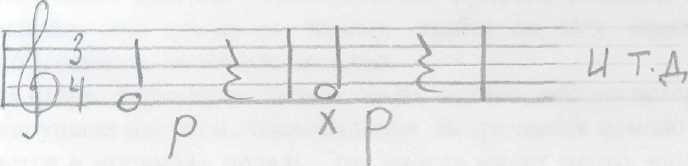 Связывание звуков при помощи запаздывающей педали требует	непрерывного слухового   контроля	- особенно в момент их слияния: необходимо вовремя«подхватить» новый звук педалью, не дав ему наслоиться на предыдущий. Приобретенные на упражнениях навыки следует тотчас же применять в исполняемых произведениях. Вначале целесообразно выбирать пьесы, в которых педализация была бы несложной   и вместе с тем   создавала бы	возможно большие, чисто педальные эффекты. Такого рода пьесой является, например, «Прелюдия» Тетцеля («Школа игры на фортепиано» под редакцией А.Николаева).Педаль здесь очень простоя - запаздывающая, меняющаяся на каждую гармонию. Среди первых пьес, исполняющихся с педалью можно назвать «Болезнь куклы» и«Похороны куклы» Чайковского, «Осенью» Маиколара («Бирюльки»), «Монгольскую песенку» Глиэра («Школа» под редакцией Николаева), «Grave» Телемана («Сборник пьес для фортепиано композиторов XVII - XVIII веков» под редакцией А.Юровского). На первых этапах обучения нельзя рекомендовать частые смены педали. Поэтому в   младших и	средних   классах   школы,	как   правило,	используется следующий принцип педализации: педаль берется после долгих звуков и снимается на коротких.Надо приучать ученика разбираться в том, какие звуки   можно   соединять педалью, какие нет. Он должен знать, что педалью уместно связывать звуки одного аккорда (гармоническая функция педали), особенно когда они расположены слишком далеко, чтобы до них можно было дотянуться рукой, скажем, во многих вальсах.Применяя «гармоническую» педаль, надо, однако, весьма остерегаться, чтобы она не нарушала чистоты голосоведения. Встречается немало случаев, когда применяется и«прямая» педаль. Это иногда имеет место, например, в ганцах и маршах. Прямая педаль помогает подчеркнуть бас с аккордом. В начальных и средних классах школы педаль используется не во всех произведениях - главным образом в пьесах певучего характера. Во многих других сочинениях она применяется эпизодически; этюды и полифония, как правило, играется без педали.Педагог должен планомерно направлять развитие техники педализации ученика. В начале обучения следует точно указывать нужную в том или ином случае педаль. Постепенно в отношении педализации надо предоставлять большую самостоятельность.Чтение с листаЭта тема раскрыта в содержании 1-го года обучения. Усложняется только текст для чтения.Работа с полифониейЭта тема раскрыта в содержании 2-го года обучения. В репертуар берётся произведение подголосочной или контрастной полифонии.Строение сонатной формы или формы классических вариаций Работа с произведениями крупной формыВ произведениях крупной формы ученик впервые сталкивается с большим объёмом нотного текста, поэтому первой трудностью будет задача выучить его наизусть. Чтобы ученик не заблудился в обилии нот, прежде всего его нужно ознакомить с формой построения произведения и объяснить какую смысловую и образную нагрузку несёт в себе каждая тема и каждая часть, и какими музыкальными средствами показывается характеристика той или иной темы.Но всё же основной задачей в работе над крупной формой является работа над образностью каждого музыкального построения и целостностью формы, чтобы она не разваливалась на отдельные отрывки. Важным звеном в этой работе является достижение единства темпа. Основным средством сохранения единства темпа служит для учащихся на первых этапах обучения ясное ощущение счётной единицы. С её помощью сопоставлять между собой начала каждой части произведения, потому что в основном ученики теряют темп именно на стыках частей из-за смены характера музыки и смены основной ритмической длительности. Вначале, когда ученик играет в замедленном темпе, можно считать более мелкими длительностями. По мере изучения произведения, надо переходить к тем счётным единицам, в каких автор его задумал. Если сочинение достаточно выучено, то этим путём обычно удаётся достигнуть естественного ускорения темпа и большей целостности произведения.Методические рекомендации к тематическому плану на 4-й год обученияПовтор нотной грамотыЧтение с листаЭти темы раскрыты ранее (см. 1-ый и 2-ой год обучения).ГаммыВ 4 классе берутся гаммы от чёрных клавиш Ми бемоль- мажор, Ля бемоль- мажор, фа диез- минор, до диез- минор. Новым элементом является то. Что играются аккорды с обращениями с удвоенной примой. Это продиктовано тем, что рука к этому времени вырастает и удобно охватывает аккорд.Работа с этюдомВ основном даются этюды на мелкую технику. Эта тема раскрывалась ранее. Но наиболее подвинутым ученикам даются этюды на крупную технику (в основном на октавы, сексты, реже аккорды). В работе с таким видом техники очень важна цепкость 5 пальца, которая всегда недостаточно развита у детей. Здесь очень результативнойявляется работа приёмом «выцепления». В медленном темпе отдельно руками берётся каждая октава (секста, аккорд) и как бы выцепляется с большой силой кончиками пальцев, подтягивая руку кистью вверх, клавиши с внутренней стороны интервала, который играем. Таким образом хорошо укрепляется 5 палец, что необходимо для ведения мелодической линии; рука запоминает ощущение неполного погружения в клавиатуру, что очень важно для исполнения в быстром темпе, но плотно сцепляется с клавиатурой.Основы подбора.Основой подбора аккомпанемента к песням (ведь именно в аккомпанементе есть главная сложность подбора) являются 3 гармонических функции – тоника, доминанта и субдоминанта с обращениями. Когда ученик начнёт хорошо ориентироваться в этих аккордах, причём не обязательно во всех тональностях, а только в тех, которые наиболее удобны для пения, нужно переходить к освоению нескольких видов фактуры аккомпанемента (арпеджио, бас – аккорд, ломаные октавы). Отрабатывать навыки подбора нужно на любимых песнях ученика, выбирая их по разнообразию характеров, чтобы применять разные виды аккомпанемента).Тем ученикам, у кого очень хорошо получается и есть сильное желание, можно усложнять гармонизацию и ритмическую организацию аккомпанемента.Работа с полифониейЭта тема подробно раскрыта в содержании 2-го года обучения. Берутся в работу произведения контрастной или имитационной полифонии.Строение сонатной формы или формы рондо Работа с крупной формойЭта тема раскрыта в содержании 3-го года обучения. В зависимости от того какое произведение крупной формы было выбрано в 3 классе, выбирается в репертуар произведение в сонатной форме или в форме рондо.Работа с кантиленой или характерной пьесойЭти темы были раскрыты ранее. В работу берётся произведение, которое ближе восприятию и особенностям темперамента и технических возможностей учащегося.Методические рекомендации к тематическому плану на 5-ый год обучения и Группа мастерстваПоскольку этап 5-го и 6-го года обучения условно названы этапом зрелости, то на этом этапе важно закрепить и показать в исполнении произведения все навыки и умения, которые были получены ранее.Поэтому все темы, которые составляют тематический план работы 5-го и 6-го года обучения были раскрыты ранее.Изменяется только задача в игре гамм:ый класс – игра гамм Ре бемоль- мажор и соль диез- минор.ой класс – берутся в работу любые гаммы от белых клавиш и, наряду с прямым и расходящимся движением, движение в терцию и сексту, а так же ознакомление с построением «11 арпеджио»методическое обеспечение программыМетодическое обеспечение программы. 1-ый год обученияМетодическое обеспечение программы. 2-ой год обученияМетодическое обеспечение программы. 3-ий год обученияМетодическое обеспечение программы. 4-ый год обучения Методическое обеспечение программы. 5-ый год обученияОценочные материалыРезультаты обучения определяются по итогам промежуточной аттестации: в выступлениях на академических концертах два раза в год, в участиях в концертах для родителей, инструментальных конкурсах, в зачётах по музыкальной грамоте и чтению с листа и технических зачётах. Результаты оцениваются по трёхуровневой системе (высокий, средний, низкий).В конце года дается развернутая характеристика музыкальных данных работоспособности и успеваемости ученика в индивидуальном плане каждого ученика.Итоговой аттестацией является выпускной экзамен в конце 5 года обучения, на который приглашается экзаменационная комиссия из педагогов музыкальных школ и Нижегородского колледжа культуры.Годовые требования 1 год обученияВ течение года педагог должен проработать с учеником около 20 пьес, включая попевки донотного периода.К концу учебного года ученик должен- хорошо ориентироваться в нотной грамоте (нотная запись в 4-х октавах в скрипичном и басовом ключах; определение размера и умение в нём ориентироваться в элементарных ритмических образованьях)- знать и применять правила аппликатурных позиций .-освоить первоначальные навыки 3-х основных штрихов.-играть гаммы до 4 знаков (мажорные) в прямом и расходящемся движении.Ученик должен сыграть на академическом концерте в конце года 2-3 произведения, в которых он должен показать навыки игры нон легато, легато и стаккато (допускается одно произведение в виде фортепианного ансамбля).Годовые требования 2 год обученияОсновной упор этого года делается на технический рост ученика. Показателем этого должен быть результат технического зачёта по гаммам и этюдам. Почти весь репертуар должен выбираться с учётом этого направления в работе.Ученик должен уметь-самостоятельно работать с текстом-играть гаммы ото всех белых клавиш (мажорные) в прямом, расходящемся и хроматическом движении с аккордами тонического трезвучия без обращений (без удвоения тоники) на 4 октавы.В течение года ученик должен выучить 8-9 произведений.Играть произведения, в фактуре которых содержатся аккорды, небольшие пассажи из шестнадцатых разных направлений, простейшие полифонические элементы,различные ритмические сочетания, включая синкопы. Объём произведений – не менее 4-х строчек.Учащиеся должны выступить на 2-х академических концертах в конце каждого полугодия:полугодие. (декабрь) - пьеса и этюд.полугодие. (апрель )	- характерная пьеса и кантилена.Годовые требования 3 год обученияВ течение года учащемуся предлагается как можно больше играть на всевозможных концертах и конкурсах, чтобы у него появился опыт выступления на сцене без потерь в исполняемых произведениях, научившись контролировать свои эмоции и волнение перед публикой. Этому способствует предусмотренный репертуар данного этапа в том числе и фортепианный ансамбль, который не только очень ярко звучит на сцене, но и помогает лучше справиться с волнением, поскольку исполнитель на сцене не один, а с партнёром. Результат работы в этом направлении будет хорошо заметен в выступлении ученика на предусмотренных академических концертах в конце каждого полугодия:полугодие – этюд и кантилена.полугодие – полифония и крупная форма.В течение года учащийся должен сдать технический зачёт и зачёт по чтению с листа. Играть гаммы Си бемоль мажор и миноры ото всех белых клавиш 3-х видов, аккорды с обращениями и арпеджио.Годовые требования 4 год обученияВ течение года учащийся должен научиться самостоятельно музицировать, т. е. освоить основы гармонического подбора известных песен как минимум в объёме 3-х гармонических функций и 3-х основных фактурных видов аккомпанемента. Так же учащийся должен уметь самостоятельно подготовить одно музыкальное произведение любого уровня сложности, начиная со 2-го класса. Результатом освоения учеником навыка подбора и умения самостоятельно выучить музыкальное произведение будет его выступление на конкурсе внутри класса.Учащийся должен выступить на академических концертах в конце полугодий: 1 полугодие – этюд и полифония (контрастная или имитационная)2 полугодие – произведение крупной формы (сонатина или рондо)	- кантилена или характерная пьеса (в зависимости от предрасположенности, возможностей ученика).В течение года учащийся должен сдать технический зачёт и зачёт по чтению с листа. Гаммы от чёрных клавиш: Ми бемоль и Ля бемоль мажоры, до- диез и фа- диез миноры.Годовые требования 5 год обученияТак как это выпускной класс,	учащийся должен подготовить экзаменационную программу, состоящую из 3-х произведений:ПолифонияЛюбое произведение крупной формы.Любая пьеса.Уровень сложности произведений выбирается педагогом по индивидуальным возможностям ученика. В течение года в репетиционных целях он должен пройти 3 прослушивания экзаменационной программы на разных стадиях её изучения.Главным результатом этого года будет выступление учащегося на экзамене, прослушиваниях и концертах.Гаммы: Ре бемоль- мажор и соль диез- минор6.	Список использованной литературыСписок литературы для детей и родителей.Арановский М.Г. Рассказы о музыке и музыкантах., Л., 1993.Васина-Гроссман В. Первая книжка о музыке., М.,1976.Ельянова М. Музыкальная азбука., М., 1998.Мархасев Л. Любимые и другие., М., 1986.Шишигина Е. Музыкальные формы и жанры., М., 1995.Шмидт-Шкловская А. О воспитании пианистических навыков. -Л.,1985КАЛЕНДАРНЫЙ УЧЕБНЫЙ ГРАФИКдополнительной общеобразовательной общеразвивающей программы «Обучение игре на фортепиано»№МодульЧасыПромежуточная аттестация1.Модуль 1 года обучения7022.Модуль 2 года обучения7023.Модуль 3 года обучения7024.Модуль 4 года обучения7025.Модуль 5 года обучения702Итого35010№Тематика занятийКол-во часовКол-во часов№Тематика занятийтеорияпрактика1. Донотный период1. Донотный период1. Донотный период1. Донотный период1.1Знакомство с инструментом фортепиано. Три основных жанра музыки: песня,танец, марш.0,50,51.2Посадка за инструментом. Организация пианистического аппарата111.3Звукоряд. Знакомство с клавиатурой и местонахождение на ней клавиш, соответственно нотам звукоряда111.3Контрольный урок по теме «Клавиатура».011.4Подбор на слух простейших попевок.041.5Знаки альтерации.0,50,51.5Контрольный урок по подбору попевок и по теме «Знаки альтерации».01ВсегоВсего39ВсегоВсего12122. Навыки игры основными видами штрихов2. Навыки игры основными видами штрихов2. Навыки игры основными видами штрихов2. Навыки игры основными видами штрихов1Игра звукоряда. Правила пятипальцевой позиционной игры.142Введение понятия штрихи. Виды штрихов.103Игра штрихом нон легато034Игра штрихом легато.05Разучивание пьес с переменным штрихом(нон легато - легато)055Игра штрихом стаккато015Работа с пьесами на стаккато.016Контрольное	исполнение	2-х	пьес	на	занятии.	Промежуточнаяаттестация01ВсегоВсего220ВсегоВсего22223. Нотная грамота3. Нотная грамота3. Нотная грамота3. Нотная грамота1Правила нотной записи. Музыкальные ключи. Запись нот 1 и 2 октавы.102Ключевые и случайные знаки альтерации.103Метроритм: длительности, размер, пауза.23Контрольный урок по темам «Запись нот 1-ой и	2-ой октав» и «Метроритм».104Запись нот басового ключа.105Чтение с листа056Порядок разбора музыкальных произведений по нотам.14Итоговый контрольный урок по нотной грамоте.107Введение понятия «Динамика». Динамические оттенки.0,50,58Разучивание пьес с квинтовым аккомпанементом.06ВсегоВсего8,518,5ВсегоВсего27274. Гаммы4. Гаммы4. Гаммы1Тональность. Строение мажорного лада. Гаммы Ми-мажор, До-мажор.151Академический концерт. Промежуточная аттестация.012Гаммы Соль- мажор, Ре-мажор, Ля-мажор,041010Всего Итого:Всего Итого:14,557,5Всего Итого:Всего Итого:7272№Тематика занятийКол-во часовКол-во часов№Тематика занятийтеорияпрактика1Нотная грамота202.Повтор репертуара прошлого года023.Особенности игры интервалов и аккордов одной рукой.0,52,54.Работа с пьесами уровня 1-го года обучения (4 пьесы)Р- Н- Д- О055.Зачёт по музыкальной грамоте.106.Академический концерт внутри класса (4 пьесы)017.Работа над пьесами с усложнённой фактурой (2 пьесы)Р – Н- Т –П – Д - О0108.Понятие	«Полифония».	Работа	с	полифоническимиэлементами в пьесах текущего репертуара.0,51,59.Работа с этюдомР – Н – Т –Д - О0310.Академический концерт. Промежуточная аттестация.0111.Гаммы. Мажоры ото всех белых клавиш (прямое, расходящ.,хромат. движение на 4 октавы, трезвучия (неполные) без обращений на 4 октавы.1,57,512.Зачёт по гаммам.0113.Работа с характерной пьесой Р – Н – Т – П – Д -О01114.Работа с кантиленной пьесой.Р – Н – Т – П – Д - О01115.Чтение с листа0616.Академический концерт. Промежуточная аттестация.0117.Выбор репертуара на следующий год03Итого:5,566,57272№Тематика занятийКол-во часовКол-во часов№Тематика занятийтеорияпрактика1Нотная грамота202Параллельные тональности103Гамма Си бемоль мажор (аппликатура в бемольных гаммах) прямое, расходящееся и хромат. движение, тоническое трезвучие с обращениями и арпеджио короткие и длинные ( из 3-х звуков на 4 окт.)Гаммы соль, ми, ре-миноры 3-х видов прямое ирасходящееся движение. Аккорды и арпеджио.134Зачёт по музыкальной грамоте.105Работа с фортепианным ансамблем076Работа с этюдом.Р – Н – Т – Д - О0,56,57Педализация.0,50,58Работа с кантиленной пьесой.Р – Н – Т – П – Д - О089Академический концерт.Промежуточная аттестация.0110Чтение с листа.0311Работа с полифоническим произведением (контр.или подголосочная) Р – Н – П – Д – О11212Строение	сонатной	формы	или	классических вариаций		(в	зависимости		от		выбранногопроизведения крупной формы)2013Работа с произведением крупной формы.(сонатина или вариации)Р – Н – Т – П – Д - О01414Гаммы до, фа, ля, си-миноры 3-х видов прямое ирасходящееся движение. Аккорды и арпеджио.0,53,515Зачёт по гаммам.0116Академический	концерт.	Промежуточнаяаттестация0117Выбор репертуара на следующий год02Итого:9,562,57272№Тематика занятийТематика занятийКол-ко часовКол-ко часов№Тематика занятийТематика занятийтеорияпрактика1Нотная грамотаНотная грамота102.Гаммы Ми бемоль мажор, до диез минор (прямое,расх. и хромат. движение аккорды с удвоенной примой короткие арпеджио)Гаммы Ми бемоль мажор, до диез минор (прямое,расх. и хромат. движение аккорды с удвоенной примой короткие арпеджио)0,52,53.Чтение с листаЧтение с листа044Зачёт по чтению с листа.Зачёт по чтению с листа.015.Работа с этюдом. Приёмы на крупную технику.Р – Н – Т – Д - ОРабота с этюдом. Приёмы на крупную технику.Р – Н – Т – Д - О196.Работа	с	полифоническим (контрастная или имитационная)Р – Н – Т – П – Д - Опроизведением.0117Академический	концерт.аттестация.Промежуточная018.Основы	подбора	знакомых	песен	саккомпанементом.Основы	подбора	знакомых	песен	саккомпанементом.159Конкурс внутри класса на лучшее самостоятельноприготовленное произведение.Конкурс внутри класса на лучшее самостоятельноприготовленное произведение.0110Строение сонатной формы или формы рондо ( взависимости от выбранного произведения крупной формы)Строение сонатной формы или формы рондо ( взависимости от выбранного произведения крупной формы)1011Работа с произведением крупной формы. ( сонатина или рондо)Р – Н – Т – П – Д - ОРабота с произведением крупной формы. ( сонатина или рондо)Р – Н – Т – П – Д - О01212Работа с характерной или кантиленной пьесойР – Н – Т – П – Д - ОРабота с характерной или кантиленной пьесойР – Н – Т – П – Д - О01213Академический	концерт.аттестация.Промежуточная0114Гаммы Ля бемоль мажор и фа диез минор (прямое,расх. и хромат. движение аккорды с удвоенной примой короткие арпеджио)Гаммы Ля бемоль мажор и фа диез минор (прямое,расх. и хромат. движение аккорды с удвоенной примой короткие арпеджио)0,53,515Технический зачёт.Технический зачёт.0116Выбор репертуара на следующий годВыбор репертуара на следующий год03ВсегоВсего567ИтогоИтого7272№Тематика занятийКол-во часовКол-во часов№Тематика занятийтеорияпрактика1.Чтение с листа072Работа с полифоническим произведением.Р – Н – Т – П – Д - О0143Работа с этюдомР – Н – Т – П – Д - О064Академический	концерт	Промежуточнаяаттестация015Работа с произведением крупной формы (любой)Р – Н – Т – П – Д - О0146Работа с характерной или кантиленной пьесой.Р –Н – Т – П – Д - О0147Работа с фортепианным ансамблем068Гаммы Ре бемоль мажор и соль диез минор.049Технический зачёт.0110Выпускной экзамен. Итоговая аттестация.0111Основы	подбора	знакомых	песен	саккомпанементом.04Всего072Итого7272№Тема занятияКо л- во час овДата проведения занятияДата проведения занятияДата проведения занятияДата проведения занятияКорректировк№Тема занятияКо л- во час овПо плануПо плануПо фактуПо фактуКорректировк№Тема занятияКо л- во час овКорытова НастяДворянино в АндрейКорытова НастяДворянино в АндрейКорректировк1Донотный период121.1Знакомство с инструментом фортепиано. Три основных жанра музыки: песня, танец,марш.13,0904.091.2Посадка за инструментом.Организация пианистического аппарата16,0907.091.3Посадка за инструментом.Организация пианистического аппарата110.0911.091.4Звукоряд.	Знакомство	с клавиатурой		иместонахождение	на	нейклавиш,	соответственно нотам звукоряда113.0914.091.5Звукоряд. Знакомство с клавиатурой	иместонахождение на ней клавиш, соответственно нотам звукоряда117.0918.091.6Контрольный урок по теме«Клавиатура».120.0921.091.7Подбор на слух простейшихпопевок.124.0925.091.8Подбор на слух простейшихпопевок.127.0928.091.9Подбор на слух простейших попевок.101.1002.101.10Подбор на слух простейшихпопевок.104.1005.101.11Знаки альтерации.108.1009.101.12Контрольный	урок	по подбору попевок и по теме«Знаки альтерации».111.1012.102Навыки игры основными видами штрихов222.1Игра	звукоряда.	Правила пятипальцевой позиционной игры.115.1016.102.2Игра	звукоряда.	Правила пятипальцевойпозиционной игры.118.1019.102.3Игра	звукоряда.	Правилапятипальцевой позиционной игры.122.1023.102.4Игра	звукоряда.	Правила125.1026.10пятипальцевой позиционной игры.2.5Игра	звукоряда.	Правила пятипальцевойпозиционной игры.129.1030.102.6Введение понятия штрихи.Виды штрихов.101.1102.112.7Игра штрихом нон легато102.1106.112.8Игра штрихом нон легато108.1109.112.9Игра штрихом нон легато112.1113.112.10Игра	штрихом	легато.Упражнения115.1116.112.11Игра	штрихом	легато. Упражнения119.1120.112.12Игра	штрихом	легато. Пьесы122.1123.112.13Игра	штрихом	легато. Пьесы126.1127.112.14Игра	штрихом	легато.Пьесы129.1130.112.15Разучивание	пьес	с переменным штрихом(нон легато - легато)103.1204.122.16Разучивание	пьес	с переменным штрихом(нон легато - легато)106.1207.122..17Разучивание	пьес	с переменным штрихом(нон легато - легато)110.1211.122.18Разучивание	пьес	с переменным штрихом(нон легато - легато)113.1214.122.19Игра штрихом стаккато117.1218.122.20Работа	с	пьесами	настаккато.120.1221.122.21.Работа с пьесами на стаккато124.1225.122.22Контрольное исполнение 2-х пьес на занятии.Промежуточная аттестация127.1228.123Нотная грамота273.1Правила	нотной	записи. Музыкальные	ключи.Запись нот 1 и 2 октавы.131.1211.013.2Ключевые	и	случайные знаки альтерации.110.0115.013.3Метроритм: длительности114.0118.013.4Метроритм: длительности117.0122.013.5Метроритм: размер121.0125.013.6Метроритм: размер124.0129.013.7Метроритм: пауза.128.0131.013.8Контрольный урок по темам«Запись нот 1-ой и	2-ой131.0101.02октав» и «Метроритм».3.9Запись нот басового ключа.104.0205.023.10Чтение	с	листа	нотскрипичного ключа107.0208.023.11Чтение	с	листа	нот басового ключа111.0212.023.12Чтение с листа нот в двух ключах114.0215.023.13Чтение с листа	пьес из 4тактов118.0219.023.14Чтение с листа	пьес из 4 тактов121.0222.023.15Порядок	разбора музыкальных произведений по нотам.125.0226.023.16Подготовительный	этапразбора произведения128.0201.033.17Подготовительный	этапразбора произведения104.0305.033.18Основной	этап	разбора произведения107.0312.033.19Основной этап разборапроизведения111.0315.033.20Итоговый	контрольныйурок по нотной грамоте.114.0319.033.21Введение	понятия«Динамика». Динамические оттенки.118.0322.033.22Разучивание	пьес	с квинтовымаккомпанементом.121.0326.033.23Разучивание пьес с квинтовымаккомпанементом.125.0329.033.24Разучивание пьес с квинтовымаккомпанементом.128.0302.043.25Разучивание пьес с квинтовымаккомпанементом.101.0405.043.26Разучивание пьес с квинтовымаккомпанементом.104.0409.043.27Разучивание пьес с квинтовымаккомпанементом.108.0412.0454. Гаммы115.1Тональность.	Строениемажорного лада.111.0416.045.2Тональность.	Строениемажорного лада.115.0419.045.3Гамма Ми-мажор,118.0423.045.4Гамма Ми-мажор,122.0426.045.5Гамма До-мажор.125.0430.045.6Гамма До-мажор.129.0403.055,7Гаммы Соль- мажор,102.0507.05Академический	концерт. Промежуточная аттестация106.055.8110.055.9Гамма Ре-мажор,113.0514.055.10Гамма Ля-мажор116.0520.0517.055.11Зачёт по гаммам123.0527.0530.0521.0524.0528.0531.05№Тема занятияКо л- во час овДата проведения занятияДата проведения занятияДата проведения занятияДата проведения занятияКорректировк№Тема занятияКо л- во час овПо плануПо плануПо фактуПо фактуКорректировк№Тема занятияКо л- во час овЛётчиков а ЛизаТрескина ПолинаЛётчиков а ЛизаТрескина ПолинаКорректировк1Нотная грамота21.1Повтор нотной грамоты13,0903.091.2Повтор нотной грамоты16,0907.092Повтор репертуарапрошлого года22.1Повтор репертуарапрошлого года110.0910.092.2Повтор репертуарапрошлого года113.0914.093Особенности	игрыинтервалов и аккордов одной рукой.33.1Игра	1-5	ми	пальцами. Квинты и сексты117.0917.093.2Игра5-3; 1-3; 2-4пальцами:терции и кварты120.0921.093.3Игра	трезвучий	собращениями124.0924.094Работа с пьесами уровня 1-го года обучения54.1Разбор.127.0928.094.2Проучивание	штрихов	в пьесах101.1001.104.3Проигрывание	пьесцеликом в медленном темпе104.1005.104.4Выучивание пьес наизусть108.1008.104.5Работа	с	динамикой	впьесах111.1012.105Зачёт по музыкальной грамоте115.1015.106Академический концерт внутри класса118.1019.107Работа над пьесами с усложнённой фактурой (пьеса и этюд)107.1Разбор нотного   текста   впьесе	и	этюде	отдельно руками122.1022.107.2Разбор нотного текста в пьесе	и	этюде	отдельноруками125.1026.107.3Соединение 1 части произведения двумя руками129.1029.107.4Соединение	2	части произведения двумя руками101.1102.117.5Игра произведений   двумяруками целиком медленно102.1105.117.6Работа со штрихами108.1109.117.7Работа с темпо-ритмом112.1112.117.8Работа с динамикой115.1116.117.9Работа с   художественнымобразом. в пьесах119.1119.117.10Проигрывание	пьес целиком.122.1123.118Понятие «Полифония».38.1Что такое полифония126.1126.118.2Работа с полифоническими элементами	в	пьесахтекущего репертуара.129.1130.118.3Работа с полифоническими элементами в пьесах текущего репертуара103.1203.129Работа с этюдом32.14Работа над подворотом 1-го пальца106.1207.122.15Работа над позиционностьюаппликатуры110.1210.122.16Работа	над	динамикойэтюда113.1214.1210Академический концерт.Промежуточнаяаттестация.117.1217.1211Гаммы. Мажоры ото всех белых клавиш (прямое, расходящ.,,хромат. движение на 4 октавы, трезвучия (неполные) без обращений на 4октавы.911.1Гамма До-мажор120.1221.1211.2Гамма Ре-мажор124.1224.1211.3Гамма Ми-мажор127.1228.1211.4Гамма Соль-мажор131.1211.0111.5Гамма Ля-мажор110.0114.0111.6Гамма Си-мажор114.0118.0111.7Гамма Си-мажор117.0121.0111.8Гамма Фа-мажор121.0125.0111.9Гамма Фа-мажор124.0128.0112Зачёт по гаммам.128.0101.0213Работа с характернойпьесой1113.1Разбор	нотного	текста131.0104.02пьесы13.2Разбор	нотного	текстапьесы104.0208.0213.3Работа	с	метро-ритмом пьесы107.0211.0213.4Работа	с	метро-ритмомпьесы111.0215.0213.5Работа над аппликатурой иштрихами114.0218.0213.6Работа над аппликатурой и штрихами118.0222.0213.7Выучивание наизусть121.0225.0213.8Работа с динамикой пьесы125.0201.0313.9Работа с динамикой пьесы104.0313.10Работа над художественным образом128.0211.0313.11Работа	над	целостностьюисполнения пьесы104.0315.0314Работа	с	кантиленнойпьесой1114.1Разбор	нотного	текста пьесы107.0318.0314.2Разбор	нотного	текстапьесы111.0322.0314.3Работа	с	метро-ритмомпьесы114.0325.0314.4Работа над аппликатурой и щтрихами118.0329.0314.5Выучивание наизусть121.0301.0414.6Работа над ведением легатои прикосновением125.0305.0414.7Работа над ведением легатои прикосновением128.0308.0414.8Работа с динамикой пьесы101.0412.0414.9Работа с динамикой пьесы104.0415.0414.10Работа над художественнымобразом108.0419.0414.11Работа	над	целостностью исполнения пьесы111.0422.0415Чтение с листа615.1Чтение с листа нот в двухключах115.0426.0415.2Чтение с листа интервалов118.0429.0415.3Чтение с листа	пьес из 4тактов122.0415.4Чтение с листа	пьес из 4 тактов125.0410.0515.5Чтение с листа пьес из 8 тактов129.0413.0515.6Чтение с листа пьес из 8тактов102.0517.0516Академический концерт.Промежуточная аттестация.106.0506.0517Выбор	репертуара	на следующий год317.1Выбор	репертуара	наследующий год113.0520.0517.2Общий анализ выбранныхпроизведений116.0524.0517.3Разработка плана работы над новыми произведениями.120.0523.0527.0530.0527.0531.05№Тема занятийКол-во час овДата проведения занятийДата проведения занятийДата проведения занятийДата проведения занятийДата проведения занятийДата проведения занятийкорре ктиро вка№Тема занятийКол-во час овПо плануПо плануПо плануПо фактуПо фактуПо фактукорре ктиро вка№Тема занятийКол-во час овДроздо ваКсюшаДемши наКсюшаБоярк ина ЛизаДроздо ваКсюшаДемши наКсюшаБоярки на Лизакорре ктиро вка1.Нотная грамота21Повтор нотной грамоты.13.0903.0901.092Повтор нотной грамоты.16.0905.0905.092.Параллельные тональности110.0910.0908.093Гаммы (аппликатура	в бемольных		гаммах) прямое, расходящееся	и хромат.	движение, тоническоетрезвучие	собращениями	и арпеджио короткие и длинные ( из 3-х звуков на 4 окт.)Миноры 3-х видов43.1Гамма Си бемоль мажор,113.0912.0912.093.2Гамма соль минор117.0917.0915.093.3Гамма ми минор120.0919.0919.093.4Гамма ре-минор124.0924.0922.094Зачёт по музыкальнойграмоте.127.0926.0926.095Работа сфортепианным ансамблем75.1Разбор нотного текста101.1001.1029.095.2Работа с метро- ритмом104.1003.1003.105.3Работа со штрихами108.1008.1006.105.4Соединение двух партий ансамбля111.1010.1010.105.5Соединение двух партий ансамбля115.1015.1013.105.6Работа над единым звукоизвлечением и динамикой118.1017.1017.105.7Исполнение произведения на публике122.1022.1020.106Работа с этюдом.76.1Разбор нотного текста отдельно руками125.1024.1024.106.2Соединение фактуры двумя руками129.1029.1027.106.3Работа над метро- ритмом этюда101.1131.1031.106.4Работа над метро- ритмом этюда105.1105.1103.116.5Работа техническими приёмами108.1107.1107.116.6Работа техническими приёмами112.1112.1110.116.7Работа над динамикой и характером этюда115.1114.1114.117Педализация.119.1119.1117.118Работа	скантиленной пьесой.88.1Разбор нотного текста пьесы122.1121.1121.118.2Работа с метро-ритмомпьесы126.1126.1124.118.3Выучивание наизусть129.1128.1128.118.4Работа	над	ведением легато			иприкосновением103.1203.1201.128.5Работа	над	ведением легато			иприкосновением106.1205.1205.128.6Работа	с	динамикой пьесы110.1210.1208.128.7Работа	надхудожественным образом113.1212.1212.128.8Работа	надцелостностью исполнения пьесы117.1217.1215.129Академический концерт.Промежуточнаяаттестация.120.1219.1219.1210Чтение с листа.310.1Чтение с листа	нот вдвух ключах124.1224.1222.1210.2Чтение	с	листа интервалов127.1226.1226.1210.3Чтение с листа пьес из8 тактов131.1231.1229.1211Работа с полифоническим произведением (контр. или подголосочная)1311.1Разбор произведения отдельно руками110.0114.0112.0111.2Работа с полифоническими фрагментами отдельно руками114.0116.0116.0111.3Работа с полифоническими фрагментами отдельно руками117.0121.0119.0111.4Соединение фактуры произведения двумя руками121.0123.0123.0111.5Соединение фактуры произведения двумя руками124.0128.0126.0111.6Работа с метро- ритмом128.0130.0130.0111.7Работа с метро- ритмом131.0104.0202.0211.8Выучивание нотного текста наизусть104.0206.0206.0211.9Выучивание нотного текста наизусть107.0211.0209.0211.10Работа надзвукоизвлечением и штрихами111.0213.0213.0211.11Работа над динамикой114.0218.0216.0211.12Работа над целостным исполнением произведения118.0220.0220.0211.13Работа над целостным исполнением произведения121.0225.0223.0212Строение сонатной формы или классических вариаций (в зависимости от выбранного произведения крупной формы)212.1Строение формы (сонатной или вариаций)125.0227.0227.0212.2Анализ формы выбранного произведения128.0204.0302.0313Работа с произведением крупной формы.(сонатина или вариации)1413.1Разбор произведения отдельно рукааи104.0306.0306.0313.2Разбор произведения отдельно рукааи107.0311.0309.0313.3Соединение фактуры двумя руками111.0313.0313.0313.4Соединение фактуры двумя руками114.0318.0316.0313.5Работа с темпо- ритмом118.0320.0320.0313.6Работа со штрихами121.0325.0323.0313.7Выучивание текста125.0327.0327.03наизусть13.8Выучивание текста наизусть128.0301.0430.0313.9Работа с техническими местами101.0403.0403.0413.10Работа над единством темпа104.0408.0406.0413.11Работа над единством темпа108.0410.0410.0413.12Работа над художественной выразительностью111.0415.0413.0413.13Работа над целостностью произведения115.0417.0417.0413.14Работа над целостностью произведения118.0422.0420.0414Гаммы до, фа, ля, си-миноры 3-х видов прямое	ирасходящеесядвижение.	Аккорды и арпеджио.414.1Гамма до минор122.0424.0424.0414.2Гамма фа минор125.0429.0427.0414.3Гамма ля минор129.0408.0504.0514.4Гамма си-минор102.0513.0511.0515Академический концерт.Промежуточная аттестация106.0506.0507.0516Зачёт по гаммам.113.0515.0515.0517Выбор репертуара на следующий год317.1Выбор	репертуара	на следующий год116.0520.0518.0517.2Общий	анализ выбранных произведений120.0523.0522.0522.0517.3Общий	анализ выбранных произведений127.0530.0527.0529.0525.0529.05№Тема занятийКол-во час овДата проведения занятийДата проведения занятийДата проведения занятийДата проведения занятийДата проведения занятийДата проведения занятийкорре ктиро вка№Тема занятийКол-во час овПо плануПо плануПо плануПо фактуПо фактуПо фактукорре ктиро вка№Тема занятийКол-во час овБазаро ва ЛераПикун ова НастяГриго рьев ЕгорБазаро ва ЛераПикун ова НастяГригор ьев Егоркорре ктиро вка1.Нотная грамота.13.0903.0901.092Гаммы, (прямое, расх. и хромат. движение аккорды с удвоенной примойкороткие арпеджио)32.1Гамма Ми бемоль мажор16.0905.0905.092.2Гамма до диез минор110.0910.0908.092.3Гамма Ми бемоль мажор и до диез минор113.0912.0912.093Чтение с листа43.1Чтение с листа однойрукой117.0917.0915.093.2Чтение с листа коротких построений двумя руками120.0919.0919.093.3Чтение	с	листагармонических цепочек124.0924.0922.093.4Чтение с листанебольших пьес127.0926.0926.094Зачёт по  чтению  слиста.101.1001.1029.095Работа	с	этюдом.Приёмы на крупную технику.105.1Разбор нотного текста этюда104.1003.1003.105.2Разбор нотного текста этюда108.1008.1005.105.3Работа с метро- ритмом этюда111.1010.1010.105.4Работа приёмами на мелкую технику115.1015.1012.105.5Работа приёмами на мелкую технику118.1017.1017.105.6Работа приёмами на крупную технику122.1022.1019.105.7Работа приёмами на крупную технику125.1024.1024.105.8Выучивание текста наизусть129.1029.1026.105.9Игра этюда мелкими фрагментами в быстром темпе101.1131.1031.105.10Игра этюда в быстром темпе целиком105.1105.1102.116Работа с полифоническим произведением. (контрастная или имитационная)116.1Разбор полифонического произведения отдельно руками108.1107.1107.116.2Работа с полифоническими фрагментами отдельно руками112.1112.1109.116.3Соединение фактуры произведения двумя руками115.1114.1114.116.4Соединение фактуры произведения двумя руками119.1119.1116.116.5Работа с метро- ритмом122.1121.1121.116.6Работа с метро- ритмом126.1126.1123.116.7Выучивание нотного текста наизусть129.1128.1128.116.8Выучивание нотного текста наизусть103.1203.1230.116.9Академический концерт.Промежуточная аттестация.106.1205.1205.126.10Работа над динамикой110.1210.1207.126.11Работа над целостным исполнением произведения113.1212.1212.127Работа	надзвукоизвлечением	и штрихами117.1217.1214.128Основы		подбора знакомых	песен	саккомпанементом.68.1Игра Т;S;D трезвучия вразных	тональностях левой рукой120.1219.1219.128.2Подбор	мелодиизнакомой песни124.1224.1221.128.3Подбор			главных трезвучий	к	мелодиипесни127.1226.1226.128.4Основные	варианты аккомпанементов131.1231.1228.128.5Основные	вариантыаккомпанементов110.0114.0111.018.6Контрольное занятие поподбору песен114.0116.0116.019Конкурс	внутри класса на лучшее самостоятельноприготовленное произведение.117.0121.0118.0110Строение сонатной формы или формы рондо	(взависимости	от выбранного произведениякрупной формы)121.0123.0123.0111Работа	спроизведением крупной формы. (сонатина или рондо)1211.1Разбор произведения отдельно рукааи124.0128.0125.0111.2Соединение фактуры двумя руками128.0130.0130.0111.3Соединение фактуры двумя руками131.0104.0201.0211.4Работа с темпо- ритмом104.0206.0206.0211.5Работа со штрихами107.0211.0208.0211.6Выучивание текста наизусть111.0213.0213.0211.7Выучивание текста наизусть114.0218.0215.0211.8Работа с техническими местами118.0220.0220.0211.9Работа над единством темпа121.0225.0222.0211.10Работа над единством темпа125.0227.0227.0211.11Работа над художественной выразительностью128.0204.0301.0311.12Работа над целостностью произведения104.0306.0306.0312Работа с характерной или кантиленной пьесой1212.1Разбор нотного   текстапьесы107.0311.0313.0312.2Разбор нотного   текстапьесы111.0313.0315.0312.3Работа с метро-ритмом пьесы114.0318.0320.0312.4Работа над штрихами118.0320.0322.0312.5Выучивание наизусть121.0325.0327.0312.6Работа	над	ведением легато			иприкосновением125.0327.0329.0312.7Работа	над	ведением легато			иприкосновением128.0301.0403.0412.8Работа	с	динамикой пьесы101.0403.0405.0412.9Работа	надхудожественным образом104.0408.0410.0412.10Работа	надхудожественным образом108.0410.0412.0412.11Работа над целостностью исполнения пьесы111.0415.0417.0412.12Работа над целостностью исполнения пьесы115.0417.0419.0413Гаммы. (прямое, расх. и хромат. движение аккорды с удвоенной примойкороткие арпеджио)413.1Гамма Ля бемоль мажор118.0422.0424.0413.2Гамма Ля бемоль мажор122.0424.0426.0413.3Гамма фа диез минор125.0429.0408.0513.4Гамма фа диез минор129.0408.0510.0514Технический зачёт.102.0513.0515.0515Академический концерт.Промежуточнаяаттестация.106.0506.0507.0516Выбор репертуара на следующий год316.1Выбор	репертуара	на следующий год113.0515.0517.0516.2Общий	анализ выбранныхпроизведений116.0520.0522.0516.3Разработка плана работы над новыми произведениями.120.0523.0527.0530.0522.0527.0529.0524.0529.0531.05№Тема занятийКол-во час овДата проведения занятийДата проведения занятийДата проведения занятийДата проведения занятийДата проведения занятийДата проведения занятийкорре ктиро вка№Тема занятийКол-во час овПо плануПо плануПо плануПо фактуПо фактуПо фактукорре ктиро вка№Тема занятийКол-во час овНестер ова ЛизаКозлов аКсюшаМихе ева Ангел инаНестер ова ЛизаКозлов аКсюшаМихеев а Ангели накорре ктиро вка1.Чтение с листа71.1Чтение отдельных нот на скорость13.0904.0904.091.2Чтение интервалов на скорость16.0907.0906.091.3Чтение гармоническихцепочек на скорость110.0911.0911.091.4Чтение с листа небольших пьес113.0914.0913.091.5Чтение с листа небольших пьес117.0918.0918.091.6Чтение с листа полифонических построений120.0921.0920.091.7Чтение с листа произведений форматом 32 такта124.0925.0925.092Работа сполифоническим произведением.142.1Разборполифоническогопроизведения отдельно руками127.0928.0927.092.2Разборполифонического произведения отдельно руками101.1002.1002.102.3Работа	сполифоническимифрагментами	отдельно руками104.1005.1004.102.4Работа сполифоническимифрагментами отдельно руками108.1009.1009.102.5Соединение фактуры двумя руками111.1012.1011.102.6Соединение фактуры двумя руками115.1016.1016.102.7Работа с метро- ритмом произведения118.1019.1018.102.8Работа с метро- ритмом произведения122.1023.1023.102.9Выучивание нотного текста наизусть125.1026.1025.102.10Выучивание нотного текста наизусть129.1030.1030.102.11Работа надзвукоизвлечением и штрихами101.1102.1101.112.12Работа наддинамическим планом105.1106.1106.112.13Работа над целостнымисполнением произведения108.1109.1108.112.14Работа над целостным исполнением произведения112.1113.1113.113Работа с этюдом63.1Разбор нотного текста этюда115.1116.1115.113.2Работа с метро- ритмом этюда119.1120.1120.113.3Работа приёмами на мелкую технику122.1123.1122.113.4Работа приёмами на крупную технику126.1127.1127.113.5Выучивание текста наизусть129.1130.1129.113.6Игра этюда в быстром темпе целиком103.1204.1204124Академический концерт Промежуточнаяаттестация106.1207.1206.125Работа	спроизведениемкрупной	формы14(любой)5.1Разбор произведения отдельно рукааи110.1211.1211.125.2Соединение фактуры двумя руками113.1214.1213.125.3Соединение фактуры двумя руками117.1218.1218.125.4Работа с темпо- ритмом120.1221.1220.125.5Работа со штрихами124.1225.1225.125.6Выучивание текста наизусть127.1228.1227.125.7Выучивание текста наизусть131.1211.0110.015.8Работа с техническими местами110.0115.0115.015.9Работа с техническими местами114.0118.0117.015.10Работа над единством темпа117.0122.0122.015.11Работа над единством темпа121.0125.0124.015.12Работа над художественной выразительностью124.0129.0129.015.13Работа над целостностью произведения128.0101.0231.015.14Работа над целостностью произведения131.0105.0205.026Работа	схарактерной	или кантиленной пьесой.146.1Разбор нотного   текстапьесы104.0208.0207.026.2Разбор нотного текста пьесы107.0212.0212..026.3Работа с метро-ритмомпьесы111.0215.0214.026.4Работа над штрихами114.0219.0219.026.5Выучивание наизусть118.0222.0221.026.6Выучивание наизусть121.0226.0226.026.7Работа	над	ведением легато			иприкосновением125.0201.0328.026.8Работа	над	ведением легато			иприкосновением128.0205.0305.036.9Работа	с	динамикойпьесы104.0312.0307.036.10Работа	с	динамикой пьесы107.0315.0312.036.11Работа	надхудожественным образом111.0319.0314.036.12Работа	надхудожественным образом114.0322.0319.036.13Работа над целостностью исполнения пьесы118.0326.0321.036.14Работа над целостностью исполнения пьесы121.0329.0326.037Работа с фортепианным ансамблем67.1Разбор нотного текста125.0302.0428.037.2Работа с метро- ритмом128.0305.0402.047.3Работа со штрихами101.0409.0404.047.4Соединение двух партий ансамбля104.0412.0409.047.5Соединение двух партий ансамбля108.0416.0411.047.6Работа над единым звукоизвлечением и динамикой111.0419.0416.048Гаммы48.1Гамма	Ре	бемоль мажор115.0423.0418.048.2Гамма Ре бемоль мажор118.0426.0423.048.3Гамма	соль	диез минор.122.0430.0425.048.4Гамма	соль	диез минор.125.0430.049Технический зачёт.129.0414.0502.0510Выпускной экзамен. Промежуточная аттестация.106.0507.0507.0511Основы подбора знакомых песен с аккомпанементом.416.1Игра Т;S;D трезвучия вразных	тональностях левой рукой102.0510.0514.0516.2Подбор	мелодии знакомой песни и гармонии к ней113.0517.0516.0516.3Основные	варианты аккомпанементов116.0520.0521.0521.0516.4Основные	варианты аккомпанементов123.0527.0530.0524.0528.0531.0523.0528.0530.05Субконтр октав а НеполнаяКонтр октаваБольшая октаваМалая октаваЦентрклавиатуры 1 октава2 октава3 октава4 октаваНижний регистрПространство левой рукиНижний регистрПространство левой рукиНижний регистрПространство левой рукиНижний регистрПространство левой рукиВерхний регистрПространство правой рукиВерхний регистрПространство правой рукиВерхний регистрПространство правой рукиВерхний регистрПространство правой рукиКлавишиКол-во знаковНазвания нот со знакамиДо0-Ре1До #ми2Ре #	До#И так далее№Раздел, темаФормаПриемы иМетодическийТехническоФормазанятийметодыие оснащениеподведенияорганизацидидактическизанятийитогови учебногой материалпроцесса1. Донотный период1. Донотный период1. Донотный период1. Донотный период1. Донотный период1. Донотный период1. Донотный период1.Знакомство	синдивидуальнаяРассказ,Нотнаяфортепианоопрос1инструментом.показ,литератураТри	основныхслушаниежанра:	танец,музыки.песня, марш1.Посадка	заиндивидуальнаяПоказ,ИллюстрациифортепианоТекущий2инструментом.объяснение,контрольОрганизацияупражненияпианистическогоаппарата.1.Звукоряд.индивидуальнаяПоказ,ДидактическиефортепианоПромежуточна3Знакомство	собъяснение,карточкия аттестацияклавиатурой	иупражненияКонтрольныйместонахождениеурокна ней   клавиш,соответственнонотам звукоряда.1.Подбор на слухиндивидуальнаяРассказ,ДидактическиефортепианоПромежуточна4простейшихпоказ,карточкия аттестацияпопевок.слушаниеКонтрольныймузыки.урок1.Знаки альтерациииндивидуальнаяДидактическиефортепианоПромежуточна5карточкия аттестацияКонтрольныйурок2. Навыки игры основными видами штрихов2. Навыки игры основными видами штрихов2. Навыки игры основными видами штрихов2. Навыки игры основными видами штрихов2. Навыки игры основными видами штрихов2. Навыки игры основными видами штрихов2. Навыки игры основными видами штрихов2.Игра звукоряда.индивидуальнаяРассказ,ДидактическиефортепианоТекущий1Правилапоказ,карточкиконтрольпятипальцевойупражненияпозиционнойигры2.ВведениеиндивидуальнаяОбъяснения,Нотнаяфортепианоопрос2понятияпоказлитература«Штрихи». Видыштрихов.2.Игра штрихоминдивидуальнаяПоказ,НотнаяфортепианоТекущий3нон легато.упражнениялитератураконтроль2.Игра штрихоминдивидуальнаяПоказ,НотнаяфортепианоТекущий4легато.упражнениялитератураконтроль2.Разучивание пьесиндивидуальнаяПоказ,НотнаяфортепианоТекущий4с переменнымпрактикалитератураконтрольштрихом.2.Игра штрихоминдивидуальнаяПоказ,НотнаяфортепианоТекущий5стаккато.упражнениялитератураконтроль2.Работа с пьесамиИндивидуальнаПоказ,НотнаяфортепианоПромежуточна5на стаккатояпрактикалитературая аттестацияАкадемическийконцерт3. Изучение нотной грамоты3. Изучение нотной грамоты3. Изучение нотной грамоты3. Изучение нотной грамоты3. Изучение нотной грамоты3. Изучение нотной грамоты3. Изучение нотной грамоты3.Правила нотнойиндивидуальнаяОбъяснение,ДидактическиефортепианоПромежуточна1записи.показ,карточкия аттестацияМузыкальныеупражненияНотнаяКонтрольныйключи. Записьлитератураурокнот1-ой и 2-ойоктав.3.Ключевые ииндивидуальнаяОбъяснениеНотнаяфортепианоПромежуточна2случайные знакилитературая аттестацияальтерацииКонтрольныйурок3.Метроритм:индивидуальнаяПоказ,ДидактическиефортепианоПромежуточна3длительность,объяснение,карточкия аттестацияразмер, пауза.упражненияНотнаяКонтрольныйлитератураурок3.Запись нотиндивидуальнаяОбъяснение,ДидактическиефортепианоПромежуточна4басового ключа.упражнениякарточкия аттестацияНотнаяКонтрольныйлитератураурок3.Чтение с листа.индивидуальнаяпрактикаНотнаяфортепианоПромежуточна5литературая аттестацияИтоговыйконтрольныйурок по нотнойграмоте3.Порядок разбораиндивидуальнаяОбъяснение,ДидактическиефортепианоОпрос, текущий6музыкальногопрактикакарточкиконтрольпроизведения поНотнаянотам.литература3.ВведениеиндивидуальнаяОбъяснение,Нотнаяфортепианоопрос7понятияпоказ,литература«Динамика».слушаниеДинамическиемузыкиоттенки.3.Разучивание пьесиндивидуальнаяПоказ,НотнаяфортепианоПромежуточна8с квинтовымпрактикалитературая аттестацияаккомпанементомАкадемический.концерт4. Гаммы.4. Гаммы.4. Гаммы.4. Гаммы.4. Гаммы.4. Гаммы.4. Гаммы.4.Тональность.индивидуальнаяОбъяснение,ДидактическиефортепианоТекущий1Строение мажорного лада. Гаммы: E-dur, G-dur, D-dur, A-dur, C-dur.показ, практикакарточкиконтроль1.Повтор теоретической части 1-го года обученияиндивидуальнаяБеседаДидактические карточки Нотная литературафортепианопромежуточная аттестацияЗачет по музыкальнойграмоте2.Повтор репертуара прошлого годагрупповаяПубличное исполнениеНотная литературафортепианоКонцертное выступление3.Особенности игры интервалов иаккордов одной рукойиндивидуальнаяОбъяснение, упражнения, практикаДидактические карточки Нотнаялитературафортепианопромежуточная аттестация технический зачет4Гаммы. Трезвучия без обращенийиндивидуальнаяПоказ, практикаНотная литературафортепианопромежуточная аттестация техническийзачет5.Работа с пьесами уровня 1-го годаиндивидуальнаяПоказ, практикаНотная литературафортепианопромежуточная аттестация Зачет вклассном порядке6.Работа над пьесами усложненнойфактуры.индивидуальнаяПоказ, практикаНотная литературафортепианопромежуточная аттестацияАкадемический концерт7Понятие«Полифония». Работа с полифоническими элементами в пьесах текущегорепертуараиндивидуальнаяОбъяснение, показ, упражнения, практикаДидактические карточки Нотная литературафортепианоопрос8Работа с этюдоминдивидуальнаяПоказ, практика,технические приемы,слушаниеНотная литературафортепианопромежуточная аттестацияАкадемический концертмузыки9.Работа с характерной пьесойиндивидуальнаяПоказ, практика, слушаниемузыкиНотная литературафортепианопромежуточная аттестацияАкадемический концерт10Работа скантиленойиндивидуальнаяПоказ, практика, слушаниемузыкиНотная литературафортепианопромежуточная аттестацияАкадемический концерт11Чтение с листаиндивидуальнаяпрактикаНотная литературафортепианопромежуточная аттестацияЗачет помузыкальной грамоте№Раздел, темаФорма занятийПриемы и методы организации учебногопроцессаМетодический и дидактический материалТехническое оснащение занятийФорма подведения итогов1.Повтор нотной грамотыиндивидуальнаяБеседаДидактические карточки Нотная литературафортепианопромежуточная аттестацияЗачет по музыкальнойграмоте2.Чтение с листаиндивидуальнаяпрактикаНотная литературафортепианопромежуточная аттестацияЗачет по чтению слиста3.Гаммы. Аккорды и арпеджио с удвоенной примойиндивидуальнаяОбъяснение, показ, практикаНотная литературафортепианопромежуточная аттестация Технический зачет4.Работа с этюдом. Техническиеприемы в работе с крупной техникойиндивидуальнаяПоказ, упражнения,практика, слушание музыкиНотная литературафортепианопромежуточная аттестация Академическийконцерт5.Основы подбораиндивидуальнаяОбъяснение, показ, практика, слушание музыкиДидактические карточкифортепианоТекущий контроль6Работа с полифоническим произведением.индивидуальнаяПоказ, практика, слушание музыкиНотная литературафортепианопромежуточная аттестацияАкадемический концерт7.Строение сонатной формы или формы рондоиндивидуальнаяОбъяснение, анализНотная литературафортепианоопрос7.Работа с произведением крупной формыиндивидуальнаяПоказ, практика, слушание музыкиНотная литературафортепианопромежуточная аттестация АкадемическийконцертКонкурс на лучшее самостоятельно приготовленноепроизведениегрупповаяПрослушивание, рекомендации, публичное исполнениеНотная литературафортепианоРешение жюри8.ХарактернаяилииндивидуальнаяПоказ,практика,Нотнаялитературафортепианопромежуточная аттестациякантиленнаяпьесаслушаниемузыкиАкадемическийконцерт№Раздел, темаФорма занятийПриемы и методы организаци и учебногопроцессаМетодический и дидактически й материалТехническо е оснащение занятийФорма подведения итогов1.Повтор нотной грамотыиндивидуальна яБеседаДидактические карточки Нотная литературафортепианопромежуточная аттестацияЗачет помузыкальной грамоте2.Параллельные тональностииндивидуальна яОбъяснение, показДидактические карточки НотнаялитературафортепианоОпрос3Гаммы. Тоническое трезвучие с обращениями иарпеджио.индивидуальна яОбъяснение, показ,практикаНотная литературафортепианопромежуточная аттестация Технический зачет4Фортепианныйансамбльиндивидуальна яПоказ,практикаНотнаялитературафортепианоТекущийконтроль5Работа с этюдом.индивидуальна яПоказ, упражнения, практика, слушаниемузыкиНотная литературафортепианопромежуточная аттестацияАкадемически й концерт6Работа скантиленойиндивидуальна яПоказ, практика, слушаниемузыкиНотная литературафортепианопромежуточная аттестацияАкадемически й концерт7Педализацияиндивидуальна яОбъяснение, показ,упражнения, практикаДидактические карточкиНотная литературафортепианоТекущий контроль8Чтение с листаиндивидуальна япрактикаНотная литературафортепианопромежуточная аттестация Зачет по музыкальнойграмоте9Работа с полифоническим произведениеминдивидуальна яПоказ, практика,слушание музыкиНотная литературафортепианопромежуточная аттестацияАкадемически й концерт10Строение сонатной формыиндивидуальна яОбъяснение, анализНотная литературафортепианоопросиликлассических вариаций10Работа с произведением крупной формыиндивидуальна яПоказ, практика, слушаниемузыкиНотная литературафортепианопромежуточная аттестацияАкадемически й концерт№Раздел, темаФорма занятийПриемы и методы организации учебногопроцессаМетодический и дидактический материалТехническое оснащение занятийФорма подведения итогов1.Работа с полифоническим произведением.индивидуальнаяПоказ, практика, слушаниемузыкиНотная литературафортепианоИтоговая аттестация Выпускнойэкзамен2.Работа с произведением крупной формыиндивидуальнаяПоказ, практика, слушаниемузыкиНотная литературафортепианоИтоговая аттестация Выпускнойэкзамен3.Характерная или кантиленная пьесаиндивидуальнаяПоказ, практика, слушаниемузыкиНотная литературафортепианоИтоговая аттестация Выпускнойэкзамен4.Подбор песениндивидуальнаяОбъяснение, показ,практика,слушание музыкиДидактические карточкифортепианоТекущий контроль5.Чтение с листаиндивидуальнаяпрактикаНотная литературафортепианопромежуточная аттестация зачет по чтению слиста6.ФортепианныйансамбльиндивидуальнаяПоказ,практикаНотнаялитературафортепианоТекущийконтроль7.Гаммы.индивидуальнаяОбъяснение, показ,практикаНотная литературафортепианопромежуточная аттестация Технический зачетФорма промежуточной аттестацииКритерии оценки высокого уровняКритерии оценки среднего уровняКритерии оценки низкого уровня1год обучения1год обучения1год обучения1год обучения1.Контрольный урок по теме«Клавиатура»---Ученик знает и произносит быстро без запинок звукоряд вверх и вниз.Ученик объясняет понятие «октава».Ученик знает названия и местоположение всех октав на клавиатуре.Ученик мгновенно находит на клавиатуре заданные диатонические звуки в разных октавах.---2.Контрольный урок по теме«Знаки альтерации»---Ученик	знает	и	объясняет	понятия:«полутон», «диез», «бемоль», «бекар». Ученик мгновенно находит на клавиатуре в разных	октавах	заданные	хроматические звуки.Ученик может сыграть без ошибок одну из пройденных ранее попевок ото всех белыхклавиш, учитывая хроматизмы.---3 Контрольный урок по темам«Запись нот 1-2 октав» и«Метроритм»---Ученик бегло читает ноты 1 и 2 октав в скрипичном ключе.Ученик объясняет понятия: «метр», «ритм»,«такт»,  «размер»,  «длительность»,  «пауза»,«нота с точкой».Ученик знает71названия длительностей, умеет их читать, знает деление длительностей иколичественный состав каждой из них.---4 Итоговый контрольный урок по нотной грамоте.Ученик бегло читает ноты 1-2 октав скрипичного ключа и малой- большой октав басового ключа и мгновенно находит их на клавиатуре.Ученик пользуется при чтении нот пятипальцевой позицией в аппликатуре. Ученик   объясняет  все  понятия   тем:«клавиатура»,     «Знаки     альтерации»,«метроритм», «штрихи»Уверенно, без ошибок и остановок читает с листа пьесу не длиннее 8 тактов в двухручном изложении без вертикалей с простейшей ритмической организацией.Ученик бегло читает ноты 1-2 октав скрипичного ключа и малой октав басового ключа и мгновенно находит их на клавиатуре. Ученик пользуется при чтении нот пятипальцевой позицией в аппликатуре.Ученик     объясняет     все     понятия     тем:«клавиатура»,	«Знаки	альтерации»,«метроритм», «штрихи»Уверенно, без ошибок и остановок читает с листа пьесу не длиннее 8 тактов в изложении для одной руки с простейшей ритмической организацией.Ученик бегло читает ноты 1-2 октав скрипичного ключа и мгновенно находит их на клавиатуре.Ученик пользуется при чтении нот одним пальцем.Ученик   объясняет   все   понятия   тем:«клавиатура»,      «Знаки      альтерации»,«метроритм», «штрихи»академический концерт 1 классаПравильная постановка рук, посадка.Владение основными штрихами (легато, нон легато, стаккато).Владение двухручной фактурой в вертикали с использованием интервалов аккордов в одной руке, с разнообразной ритмической организацией и переменой штриха.Объём произведений должен быть не менее двух периодов.В	исполнении		присутствует эмоциональная		наполненность, фразировка, динамический план и темповая	целостность.	(темп соответствует указаниям автора).Правильная постановка рук, посадка.Владение основными штрихами (легато, нон легато, стаккато).Владение двухручной фактурой в вертикали без аккордов, с применением остинатных интервалов в левой руке, с разнообразной ритмической организацией и переменой штриха.Объём произведений должен быть не менее двух периодов.В исполнении присутствует эмоциональная наполненность, фразировка, динамический план и темповая целостность. (темп может отличаться от указаний автора).Правильная посадка.Владение двумя штрихами из трёх (легато, нон легато, стаккато).Владение двухручной фактурой без вертикали и простейшей ритмической организацией без перемены штриха.Объём произведений должен быть не менее одного периода.В	исполнении		присутствует эмоциональная	наполненность, фразировка. (темп может отличаться от указаний автора).2 год обучения2 год обучения2 год обучения2 год обучения1 Зачёт по музыкальной грамотеУченик бегло читает ноты 1-2 октав скрипичного ключа и малой- большой октав басового ключа и мгновенно находит их на клавиатуре.Ученик пользуется при чтении нот пятипальцевой позицией в аппликатуре. Ученик   объясняет  все  понятия   тем:«клавиатура»,	«Знаки	альтерации»,«метроритм», «штрихи», «динамика» Уверенно,	без	ошибок		и	остановок читает с листа пьесу не длиннее 8 тактов	в	двухручном	изложении	с вертикалью с простейшей ритмической организацией.Ученик бегло читает ноты 1-2 октав скрипичного ключа и малой- большой октав басового ключа и мгновенно находит их на клавиатуре.Ученик пользуется при чтении нот пятипальцевой позицией в аппликатуре.Ученик     объясняет     все     понятия     тем:«клавиатура»,	«Знаки	альтерации»,«метроритм», «штрихи»Уверенно, без ошибок и остановок читает с листа пьесу не длиннее 8 тактов в двухручном изложении без вертикалей с простейшей ритмической организацией.Ученик бегло читает ноты 1-2 октав скрипичного ключа и малой октав басового ключа и мгновенно находит их на клавиатуре.Ученик	пользуется		при		чтении		нот пятипальцевой позицией в аппликатуре. Ученик	объясняет	все	понятия	тем:«клавиатура»,	«Знаки	альтерации»,«метроритм», «штрихи»Уверенно, без ошибок и остановок читает с листа пьесу не длиннее 8 тактов в изложении для одной руки с простейшей ритмической организацией.2Академический концерт внутри класса ( пьесы уровня 1 года обучения)4 пьесыПравильная посадка, постановка рук.Владение основными видами штрихов (легато, нон легато, стаккато).Владение двухручной фактурой в вертикали без аккордов, с применением остинатных интервалов в левой руке и простейшей	ритмической организацией, с переменой штриха .Объём произведений должен быть не менее двух периодов.В	исполнении		присутствует эмоциональная	наполненность, выразительная фразировка. (темп можетотличаться от указаний автора).3 пьесыПравильная постановка рук, посадка.Владение основными штрихами (легато, нон легато, стаккато).Владение двухручной фактурой в вертикали без аккордов, с применением остинатных интервалов в левой руке, с простейшей ритмической организацией без перемены штриха.Объём произведений должен быть не менее одного периода.В исполнении присутствует эмоциональная наполненность, выразительная фразировка, динамический план и темповая целостность.(темп может отличаться от указаний автора).2 пьесыПравильная посадка.Владение двумя штрихами из трёх (легато, нон легато, стаккато).Владение двухручной фактурой без вертикали и простейшей ритмической организацией без перемены штриха.Объём произведений должен быть не менее одного периода.В	исполнении		присутствует эмоциональная	наполненность, выразительная фразировка. (темп может отличаться от указаний автора).3Академический концерт (декабрь)этюд, содержащий в фактуре аккорды, пассажи из шестнадцатых, выходящие за пределы пятипальцевой позиции разных направлений, Объём текста– не менее 4-х строчек.Пьеса с элементами полифонии, разнообразным ритмическим рисунком и различными штрихами в вертикали. Объём нотного текста – не менее 1 страницы.В фактуре произведений присутствуют аккорды и интервалы.Правильная посадка и постановка пианистического аппарата.Ученик владеет техникой подворота 1- го пальца.В	исполнении		присутствует эмоциональная		наполненность, фразировка, динамический план и темповая	целостность.	(темп соответствует указаниям автора). Раскрывает образ произведения.этюд, содержащий в фактуре интервалы, пассажи из шестнадцатых, в пределах пятипальцевой позиции разных направлений, Объём текста– не менее 4-х строчек.Пьеса с элементами полифонии, разнообразным ритмическим рисунком и различными штрихами в вертикали. Объём нотного текста – не менее 4 строчек.В фактуре произведений присутствуют интервалы.Правильная посадка и постановка пианистического аппарата.В исполнении присутствует эмоциональная наполненность, фразировка, динамический план и темповая целостность. (темп может отличаться от указаний автора).этюд, содержащий движение в 3-х пальцевой позиции разных направлений или этюд, направленный на определённый штрих. Объём текста– не менее одного периода.Пьеса любой сложности.Владение двухручной фактурой в вертикали без аккордов, с применением остинатных интервалов в левой руке, с простейшей ритмической организацией и переменой штриха.В	исполнении		присутствует эмоциональная	наполненность, фразировка, динамический план и темповая целостность. (темп может отличаться от указаний автора).4 Зачёт по гаммамГаммы До, Ре, Ми, Соль, Ля, Си, Фа- мажоры	(прямое,		расходящ.,,хромат. движение		на	4	октавы,	трезвучия (неполные) без обращений на 4 октавы. Темп moderatoГаммы До, Ре, Ми, Соль, Ля, (прямое, расходящ.,, движение на 4 октавы, трезвучия (неполные) без обращений на 4 октавы.Темп andanteГаммы До, Соль, (прямое, движение на 2 октавы, трезвучия (неполные) без обращений на 2 октавы отдельно руками. Темп largo5Академический концерт (апрель)Кантилена	и	крупная	форма (Вариации или сонатина)Владение пластичным ведением легато и глубоким мягким туше.Фрагментарное применение педали. Единство темпа и формы.Владение	основными	динамическими красками.Владение дифференциацией веса рук (мелодия -аккомпанемент)В	исполнении		присутствует эмоциональная	наполненность, фразировка и пунктуация Темп соответствует указаниям автора.Правильно	организованный пианистический аппарат.Кантилена и характерная пьесаПравильная постановка рук, посадка.Владение основными штрихами (легато, нон легато, стаккато).Владение двухручной фактурой в вертикали с использованием интервалов аккордов в одной руке, с разнообразной ритмической организацией и переменой штриха.Объём произведений должен быть не менее двух периодов.Владение ровным ведением звука на легато и дифференциацией веса рук (мелодия - аккомпанемент)В исполнении присутствует эмоциональная наполненность, фразировка, динамический план и темповая целостность. (темп соответствует указаниям автора).2 любые пьесыПравильная постановка рук, посадка.Владение основными штрихами (легато, нон легато, стаккато).Владение двухручной фактурой в вертикали без аккордов, с применением остинатных интервалов в левой руке, с разнообразной	ритмической организацией и переменой штриха.Объём произведений должен быть не менее двух периодов.В	исполнении		присутствует эмоциональная	наполненность, фразировка, динамический план и темповая целостность. (темп может отличаться от указаний автора).3 год обучения3 год обучения3 год обучения3 год обучения1 Зачёт по музыкальной грамотеУченик бегло читает ноты 1-2 октав скрипичного ключа и малой- большой октав басового ключа и мгновенно находит их на клавиатуре.Ученик пользуется при чтении нот пятипальцевой позицией в аппликатуре.Ученик	объясняет	все	понятия	тем:«клавиатура»,	«Знаки	альтерации»,«метроритм», «штрихи», «динамика» Уверенно, без ошибок и остановок читает с листа	пьесу	не	длиннее	8		тактов		в двухручном изложении в вертикали с присутствием		пунктирного		ритма	и переменой штрихаУченик бегло читает ноты 1-2 октав скрипичного ключа и малой- большой октав басового ключа и мгновенно находит их на клавиатуре.Ученик пользуется при чтении нот пятипальцевой позицией в аппликатуре.Ученик     объясняет     все     понятия     тем:«клавиатура»,	«Знаки	альтерации»,«метроритм», «штрихи», динамикаУверенно, без ошибок и остановок читает с листа пьесу не длиннее 8 тактов в двухручном изложении в вертикали с простейшей ритмической организацией.Ученик бегло читает ноты 1-2 октав скрипичного ключа и малой-большой октав басового ключа и мгновенно находит их на клавиатуре.Ученик	пользуется		при		чтении		нот пятипальцевой позицией в аппликатуре. Ученик	объясняет	все	понятия	тем:«клавиатура»,      «Знаки      альтерации»,«метроритм», «штрихи»Уверенно, без ошибок и остановок читает с листа пьесу не длиннее 8 тактов в изложении для одной руки с простейшей ритмической организацией.2Академический концерт (декабрь)этюд, содержащий в фактуре аккорды, пассажи из шестнадцатых, выходящие за пределы пятипальцевой позиции разных	направлений	или арпеджированные пассажи. Объём текста– не менее 2-х страниц.Кантилена.Владение пластичным и певучим ведением легато и глубоким мягким туше.Полноценное применение прямой и запаздывающей педали.Единство темпа.Владение	разнообразными динамическими красками.Владение дифференциацией веса рук (мелодия -аккомпанемент)В	исполнении	присутствуетэмоциональная	наполненность,этюд, содержащий в фактуре аккорды, пассажи из шестнадцатых, выходящие за пределы пятипальцевой позиции разных направлений, Объём текста– не менее 1 страницы.Кантилена.Владение пластичным ведением легато и глубоким мягким туше.Фрагментарное применение педали. Единство темпа.Владение	основными	динамическими красками.Владение	дифференциацией	веса	рук (мелодия -аккомпанемент)В исполнении присутствует эмоциональная наполненность, фразировка и пунктуация Темп соответствует указаниям автора.Правильно организованный пианистическийаппаратэтюд, содержащий в фактуре интервалы, пассажи из шестнадцатых, в пределах пятипальцевой позиции разных направлений, Объём текста– не менее 4-х строчек.Пьеса (любая)Правильная постановка рук, посадка.Владение основными штрихами (легато, нон легато, стаккато).Владение двухручной фактурой в вертикали с использованием интервалов аккордов в одной руке, с разнообразной ритмической организацией и переменой штриха.Объём произведений должен быть не менее двух периодов.Владение ровным ведением звука на легатоВ исполнении присутствует фразировка,фразировка	и	пунктуация	Темп соответствует указаниям автора.Раскрывает	художественный	образ пьесы.Правильно	организованный пианистический аппарат.динамический план и темповая целостность. (темп может отличаться от указаний автора).3Академический концерт (апрель)Полифония – 2-х или 3-х голосная имитационная или контрастная.Ученик прослушивает полифоническую ткань. Голосоведение каждой линии ровное и внятное. Туше штриха точное, соответствует стилю произведения.Уровень сложности соответствует 3-5 класс ДМШКрупная форма (рондо или сонатина) Осмысленность формы, единство темпа, дифференциация веса рук, чёткий динамический план.Уровень сложности соответствует 3-4классу существующих хрестоматий для фортепиано.Свободное исполнение с применением разнообразной педализации.В	исполнении		присутствует эмоциональная	наполненность, фразировка и пунктуация Темпсоответствует указаниям автора.Полифония – 2-х голосная контрастная или подголосочная.Ученик прослушивает полифоническуюткань. Голосоведение каждой линии ровное и внятное. Уровень сложности соответствует 2- 3 класс ДМШКрупная форма (рондо или сонатина) Осмысленность формы, единство темпа, дифференциация веса рук, чёткий динамический план.Уровень сложности соответствует 2-3 классу существующих хрестоматий для фортепиано. Полноценное применение запаздываюшей и прямой педали.В исполнении присутствует эмоциональная наполненность, фразировка и пунктуация Темп может отличаться от указания автора.Полифония – 2-х голосная подголосочная.Соблюдение штрихов, указанных в тексте. Уровень сложности конец 1 класса ДМШ.Крупная форма (любая)Единство темпа, дифференциация веса рук, применение элементарных динамических оттенков.Уровень сложности соответствует 1-2классу существующих хрестоматий для фортепиано.В исполнении присутствует фразировка и пунктуация Темп может отличаться от указания автора.Раскрывает	художественный	образ произведения.4 Зачёт по гаммамГамма Си бемоль мажор (аппликатура в бемольных	гаммах)	прямое, расходящееся и хромат. движение, тоническое трезвучие с обращениями и арпеджио короткие и длинные ( из 4-х звуков на 4 окт.)Гаммы соль, ми, ре до, фа, ля, си- миноры 3-х видов прямое и расходящееся движение. Аккорды и арпеджио.Темп moderatoГамма Си бемоль мажор (аппликатура в бемольных гаммах) прямое, расходящееся и. движение, тоническое трезвучие с обращениями и арпеджио короткие и длинные ( из 3-х звуков на 4 окт.)Гаммы соль, ми, ре до-миноры 3-х видов прямое и расходящееся движение. Аккорды и арпеджио.Темп andanteГаммы До, Ре, Ми, Соль, Ля, (прямое, расходящ.,, движение на 4 октавы,Темп largo4 год обучения4 год обучения4 год обучения4 год обучения1 зачёт по чтению с листа.Ученик   читает    незнакомый    нотный    текстуровня сложности начала 2-го класса объёмом не менее 2-х периодов повторного строения. Читает уверенно в указанном автором темпе, соблюдая штрихи и динамику. Ученик знает музыкальные термины в заданном объёме и обозначения темпов.Ученик читает незнакомый нотный текст уровня сложности начала 1-го класса объёмом не менее 2-х периодов повторного строения. Читает уверенно в удобном для него темпе, соблюдая штрихи и динамику. Ученик знает музыкальные термины обозначения темпов.Ученик уверенно, без ошибок и остановок читает с листа пьесу не длиннее 8 тактов в двухручном изложении без вертикалей с простейшей ритмической организацией в удобном для него темпе.2Академический концерт (декабрь)Этюд. Ученик демонстрирует один или несколько видов техники в продолжительных	пассажах	и справляется с ними без срывов. Объёмтекста–  не  менее  2-х  страниц.  Темпэтюд, содержащий в фактуре аккорды, пассажи из шестнадцатых, выходящие за пределы пятипальцевой позиции разных направлений или арпеджированные пассажи.Объём текста– не менее 2-х страниц. Темпэтюд, содержащий в фактуре аккорды, пассажи из шестнадцатых, выходящие за пределы пятипальцевой позиции разных направлений, Объём текста– не менее 1страницы.  Темп  может  отличаться  отсоответствует указаниям автора. Полифония	–	2-х	или	3-хголосная имитационная или контрастная уровня 4-5 класса ДМШУченик прослушивает и понимает строение полифонической ткани. Голосоведение каждой линии ровное и внятное. Туше штриха точное, соответствует стилю произведения. Звуковедение осмысленное и логичное.Исполнение цельное по форме и темпу.может отличаться от указаний автора.Полифония – 2-х или 3-хголосная контрастная или имитационная.Ученик прослушивает полифоническую ткань. Голосоведение каждой линии ровное и внятное. Уровень сложности соответствует 3- 4 класс ДМШ. Голосоведение каждой линии ровное и внятное. Соблюдаются штрихи и динамика. Темп может отличаться от авторских указаний.указаний автора.Полифония – 2-х или 3-хголосная подголосочная или контрастная.Соблюдение штрихов, указанных в тексте. Динамический план. Уровень сложности 2 класс ДМШ.3академический концерт (апрель)Крупная форма (рондо или сонатина) Осмысленность формы, единство темпа, дифференциация			веса		рук,		чёткий динамический	план.	Ученик	владеет звукоизвлечением,			соответствующим художественным		задачам		произведения. Пьеса (любая)Уровень сложности соответствует 4-6 классу существующих хрестоматий для фортепиано. Нотный текст требует выполнения разных технических задач, с которыми ученик справляется.Свободное исполнение с применением разнообразной педализации.В исполнении присутствует эмоциональная наполненность, фразировка и пунктуация Темп произведений соответствует указаниям автора.Исполнитель раскрывает художественный образ произведения.Крупная форма (рондо или сонатина) Осмысленность	формы,	единство		темпа, дифференциация веса рук, чёткий динамический план.	Ученик		владеет		звукоизвлечением, соответствующим			художественным	задачам произведения.Пьеса (любая)Уровень сложности соответствует 3-4 классу существующих хрестоматий для фортепиано. Нотный текст требует выполнения разных технических задач, с которыми ученик справляется.Свободное исполнение с применением разнообразной педализации.В	исполнении	присутствует	эмоциональная наполненность, фразировка и пунктуацияТемп	произведений	может	отличаться	от указаний автора.Исполнитель раскрывает художественный образ произведения.Крупная форма (любая)Единство темпа, дифференциация веса рук,         применение	элементарных динамических оттенков.Уровень сложности соответствует 1-2 классу существующих хрестоматий для фортепиано.Пьеса (любая)Правильная постановка рук, посадка. Владение основными штрихами (легато, нон легато, стаккато).Владение двухручной фактурой в вертикали с использованием интервалов аккордов в одной руке, с разнообразной ритмической организацией и переменой штриха.Объём произведений должен быть не менее двух периодов.Владение ровным ведением звука на легатоВ исполнении присутствует фразировка, динамический план и темповая целостность. (темп может отличаться от указаний автора).4 Технический зачётГаммы Ми бемоль мажор, до диез минор, Ля бемоль мажор и фа диез минор (прямое, расх. и хромат. движение аккорды с удвоенной примой короткие, длинные и ломаные арпеджио на 4 октавы)Темп moderatoГаммы Ми бемоль мажор, до диез минор, (прямое, расх. и хромат. движение аккорды с удвоенной примой короткие, длинные арпеджио на 4 октавы)Темп andanteГаммы Ми бемоль мажор, до диез минор, (прямое движение, неполные трезвучия без обращений с удвоенной примой, короткие и  длинные арпеджио на 2 октавы)Темп largo5 год обучения5 год обучения5 год обучения5 год обучения1 Технический зачётГаммы Ре бемоль мажор и соль диез минор (прямое, расх. и хромат. движение аккорды с удвоенной примой короткие, длинные и ломаные арпеджио на 4 октавы)Темп moderatoГаммы Ре бемоль мажор и соль диез минор (прямое, расх. и хромат. движение аккорды с удвоенной примой короткие, длинные арпеджио на 4 октавы)Темп andanteГаммы Ре бемоль мажор и соль диез минор (прямое движение неполные трезвучия без обращений с удвоенной примой, короткие и  длинные арпеджио на 2 октавы)Темп largo2 Итоговая аттестация Выпускной экзаменПолифония – 2-х или 3-хголосная имитационная или контрастная уровня 5-7 класса ДМШУченик	понимает			и	прослушивает строение				полифонической			ткани. Голосоведение каждой линии ровное и внятное.			Туше		штриха		точное, соответствует	стилю	произведения. Звуковедение осмысленное и логичное. Исполнение цельное по форме и темпу. Крупная		форма	(рондо,	сонатина, вариации или соната)Уровень	сложности	соответствует	5-7 классу ДМШОсмысленность формы, единство темпа, дифференциация фактурного звучания, чёткий динамический план. Ученик владеет звукоизвлечением,	соответствующим художественным задачам и стилистикеПолифония – 2-х или 3-хголосная контрастная или имитационная.Ученик прослушивает полифоническую ткань. Голосоведение каждой линии ровное и внятное. Уровень сложности соответствует 3- 4 класс ДМШ. Голосоведение каждой линии ровное и внятное. Соблюдаются штрихи и динамика. Темп может немного отличаться от авторских указаний.Крупная форма (рондо, вариации или сонатина)Уровень сложности соответствует 3-4 классу ДМШОсмысленность формы, единство темпа, дифференциация фактурного звучания, чёткий динамический план. Ученик владеет звукоизвлечением,	соответствующим художественным задачам произведения. Темп может отличаться от указаний автора.Полифония – 2-х или 3-хголосная подголосочная или контрастная.Соблюдение штрихов, указанных в тексте. Динамический план. Уровень сложности 2 - 3 класс ДМШ. Темп может не соответствовать указаниям автора.Крупная форма (любая)Единство	темпа,	применение элементарных динамических оттенков.Уровень сложности соответствует 2 классу ДМШ. Ученик демонстрирует элементарные технические и штриховые навыки. Темп может не соответствовать указаниям автора.Пьеса (любая)Уровень сложности соответствует 2-3 классу ДМШПравильная посадка.Владение основными штрихами (легато, нонпроизведения.Пьеса (любая)Уровень сложности соответствует 5-7 классу ДМШ. Нотный текст требует выполнения разных технических и звуковых задач, с которыми ученик справляется.Свободное исполнение с применением разнообразной педализации. Владеет приёмами агогики.В исполнении присутствует эмоциональная наполненность, фразировка и пунктуация Темп произведений соответствует указаниям автора.Исполнитель раскрывает художественный образ произведений.Выступление является целостным, без срывов красочным и музыкальным.Пьеса (любая)Уровень сложности соответствует 3-4 классу ДМШ. Нотный текст требует выполнения разных технических задач, с которыми ученик справляется.Исполнение с применением прямой и запаздывающей педали.В исполнении присутствует фразировка и пунктуацияТемп произведений может отличаться от указаний автора.Выступление является целостным без частых срывов и музыкальным.легато, стаккато).Владение двухручной фактурой в вертикали с использованием интервалов аккордов в одной руке, с разнообразной ритмической организацией и переменой штриха.Объём произведений должен быть не менее двух периодов.Владение ровным ведением звука на легатоВ исполнении присутствует фразировка, динамический план. (темп может отличаться от указаний автора).Выступление является ровным и музыкальным.Группа мастерстваГруппа мастерстваГруппа мастерстваГруппа мастерства1 зачёт по чтению с листаУченик читает незнакомый нотный текст уровня сложности начала 2-го класса объёмом не менее 2-х периодов повторного строения. Читает уверенно в указанном автором темпе, соблюдая штрихи и динамику. Ученик знает музыкальные термины в заданном объёме и обозначения темпов.Ученик читает незнакомый нотный текст уровня сложности начала 1-го класса объёмом не менее 2-х периодов повторного строения. Читает уверенно в удобном для него темпе, соблюдая штрихи и динамику. Ученик знает музыкальные термины обозначения темпов.----2 Технический зачётГаммы от белых клавиш движение в терцию, в сексту. 11 арпеджио.Темп moderatoГаммы До, Соль, Ре, Ля – мажоры движение в терцию, в сексту. 11 арпеджио.Темп andante----3Академический концерт (апрель)Полифония – Бах ХТК, Инвенция или часть сюиты.Ученик	понимает		и	прослушивает строение			полифонической		ткани. Голосоведение каждой линии ровное и внятное.		Туше	штриха	точное, соответствует	стилю	произведения. Звуковедение осмысленное и логичное. Исполнение цельное по форме и темпу. Крупная форма (одна из частей сонат Моцарта, Бетховена или Гайдна).Осмысленность формы, единство темпа, дифференциация фактурного звучания, чёткий		динамический		план.	Ученик владеет						звукоизвлечением, соответствующим			художественным задачам			и	стилистике		произведения. Справляется с техническими задачами. Пьеса	Уровень	сложности	6-8	классПолифония – 2-х или 3-хголосная контрастная или имитационная.Ученик прослушивает полифоническую ткань. Голосоведение каждой линии ровное и внятное. Уровень сложности соответствует 3- 5 класс ДМШ. Голосоведение каждой линии ровное и внятное. Соблюдаются штрихи и динамика. Темп может немного отличаться от авторских указаний.Крупная форма (рондо, вариации или сонатина)Уровень сложности соответствует 3-5 классу ДМШОсмысленность формы, единство темпа, дифференциация фактурного звучания, чёткий динамический план. Ученик владеет звукоизвлечением,	соответствующим художественным задачам произведения. Темп может отличаться от указаний автора.--------развёрнутой формы, с элементами полифонии, сложной фактурой.Ученик справляется с техническими и художественными задачами. Темп немного может отличаться от указаний автора.Пьеса (любая)Уровень сложности соответствует 3-5 классу ДМШ. Нотный текст требует выполнения разных технических задач, с которыми ученик справляется.Исполнение с применением прямой и запаздывающей педали.В исполнении присутствует фразировка и пунктуацияТемп произведений может отличаться от указаний автора.Ученик справляется с техническими и художественными задачами. Темп немного может отличаться от указаний автора.МЕТОДИЧЕСКАЯ ЛИТЕРАТУРАМЕТОДИЧЕСКАЯ ЛИТЕРАТУРАБланше Э.-Р.Современная фортепианная техникаАпраскина О. А.	«Методика музыкального воспитания в школе» М.,1983.Апраскина О. А.	«Методика музыкального воспитания в школе» М.,1983.Артобалевская А. Д. «Первая встреча с музыкой» М., 1993.Артобалевская А. Д. «Первая встреча с музыкой» М., 1993.Артобалевская А. Д. «Индивидуальность ученика и искусство педагога» М., 1996.Артобалевская А. Д. «Индивидуальность ученика и искусство педагога» М., 1996.Гофман И.	«Фортепианная игра. Ответы на вопросы о фортепианной игре» М., 1961.Гофман И.	«Фортепианная игра. Ответы на вопросы о фортепианной игре» М., 1961.Либерман Е.	«Творческая работа пианиста с авторским текстом» М., 1988.Либерман Е.	«Творческая работа пианиста с авторским текстом» М., 1988.Милич Б.	«Воспитание ученика-пианиста» 2000.Милич Б.	«Воспитание ученика-пианиста» 2000.Балясная Л.К.	Воспитание школьников во внеурочное время. -М.,1980.Балясная Л.К.	Воспитание школьников во внеурочное время. -М.,1980.Корыхалова НМузыкально-исполнительские терминыКорыхалова Н.Играем гаммы. Изд. 2-е, доп. Уч. пособиеБелая Н.Нотная грамота. Элементарная теория музыки. Уроки-игры.Комплект наглядных пособий (для муз.школ и училищ)Бергер Н.Сначала — РИТМ. Ребенок играя творит музыку. Учебно- методическое пособие для общеобразовательных имузыкальных школ, школ искусств, отделений педагогической практики музыкальных училищ и консерваторийАлексеев А.Методика обучения игре на фортепиано. 3-е издание. М., 1978Алексеев А.О воспитании музыканта-исполнителя. Изз. Сов. Музыка, 1980Алексеев А.Педагог творческого поиска Изд. Сов. Музыка, 1981АртоболевскаяА.Д.Первая встреча с музыкой: из опыта работы педагога-пианистас детьми дошкольного и младшего школьного возраста М. 1985Баренбойм Л.Музыкальная педагогика и исполнительство. Л. 1974Баренбойм Л.Путь к музицированию -Л.-М. 1973Баринова М.О развитии творческих способностей ученика Л. 1961Бирман Л.О художественной технике пианиста М. 1973Голубовская Н.Искусство педализации -М.-Л. 1974Дельнова В.Развитие фортепианной техники в младших классах ДМШ Методические указания в помощь педагогам музыкальных школ. Центр. Методический кабинет по детскомумузыкальному и художественному образованию М. 1972Кременштейн Б.Педагогика Г.Г. Нейгауза. М., 1984Либерман Е.Работа над фортепианной техникой М., 1971ЛюбомудроваМетодика обучения игре не фортепиано М., 1982Маккинсон Л.Игра наизусть Л., 1987Метнер Н.Повседневная работа пианиста и композитора: страницы иззаписной книжки/ Составители М.А. Гурвич, Л.Г. ЛукомскийМ., 1963М., 1963М., 1963УЧЕБНЫЕ ПОСОБИЯ ЮНЫХ ПИАНИСТОВУЧЕБНЫЕ ПОСОБИЯ ЮНЫХ ПИАНИСТОВНиколаевШкола игры на фортепианоАльтерман С.40 уроков начального обучения музыке детей 4-6 лет Т. 1Альтерман С.40 уроков начального обучения музыке детей 4-6 лет Т.2Альтерман С. Сост.Хрестоматия для учащихся мл. и ср. классов ДМШ. Пьесы. Ансамбли. Гаммы. СловарьАншелес Л., Баранова З., Перунова В. Сост.Ступени мастерства. Этюды. 3 класс. Вып. 1Артоболевская А.Хрестоматия маленького пианиста. Учебное пособие для мл. и ср. кл.ДМШАртоболевская А.Первая встреча с музыкой. Учебное пособие из опыта работы педагога-пианиста с детьми дошк. и мл. шк. возрастаБаранова З.,Перунова В. Составит елиСтупени мастерства. Этюды. 1 класс. Вып. 1Баранова  З., Перунова В. СоставителиСтупени мастерства. Этюды. 1 класс. Вып.. 2Баранова  З., Перунова В. СоставителиСтупени мастерства. Этюды. 2 класс. Вып. 1С. А. Барсукова сост.Учебно-методическое пособиеАзбука игры на фортепиано. Для учащихся подготовительного и первого классов ДМШБорзенков А., Березовский Б. СостНачинаю играть на рояле. Т. 1 (для нач. муз. образования)Борзенков А., Березовский Б. СоставителиНачинаю играть на рояле. Т. 2 (для нач. муз. образования)Борзенков А. идр. Ред.-составителиХрестоматия для фортепиано. Полифония, крупная форма, пьесы. Пед.реп-р для 2 кл. ДМШБорухзон Л., ВолчекЛ.Азбука музыкальной фантазии (для мл. кл.) Ч. 1. Как сочинить мелодиюБорухзон Л., ВолчекЛ.Азбука музыкальной фантазии (для мл. кл.) Ч. 2. Знакомство с аккордамиБорухзон Л., ВолчекЛ.Азбука музыкальной фантазии (для мл. кл.) Ч. 3. Как передать движениемузыкойБорухзон Л.,Морено С.Гаммы и арпеджио для ф-но (ДМШ)Булаева О.,Геталова О.Учусь импровизировать и сочинять. Маленький музыкант за ф-но.Творческая тетрадь 1. Магия интервалов. Ритмические импровизацииБулаева О., Геталова О.Учусь импровизировать и сочинять. Маленький музыкант за ф-но. Творческая тетрадь 2. Лад. Мелодия. ТональностьГеталова О.В музыку с радостью (для нач. муз. образования)Геталова О.Секреты Дилидона. Рабочая тетрадь-раскраскаГлушенко М.Волшебный мир фортепиано. Т. 1Костромитина Л., Борисова Е. Ред.- cоставителиАльбом юного музыканта. Вып. 1 в 5 разделах. 1 - 3 годы обученияКостромитина Л. СостФортепианная миниатюра в русской музыке. Вып. 1Криштоп Л.,Школа юного пианиста. Учебное пособиеБаневич С. Ред.Криштоп Л.,Баневич С. Ред.Школа юного пианиста. Ч. 2. 4-6 кл. ДМШЛяховицкая С.Фортепианная школаНестерова С.Смешные этюды для маленьких пианистовПлатунова М.Путь к Баху. Учимся играть полифонию. Для мл. и ср. кл. ДМШПолозова М. Сост.Концертный репертуар в ДМШ. Т. 1. 1-4 кл.Полозова М. Сост.Концертный репертуар в ДМШ. Т. 2. Ср. кл.Полозова М. Сост.Концертный репертуар в ДМШ. Т. 4. Сонатины для мл., ср. классовПолозова М. Сост.Концертный репертуар в ДМШ. Т. 5. Вариации для ср. и ст. кл.Румянцев А. Ред.-сост.Из репертуара юного пианиста. Ср. кл. ДМШСимонова Т.Скороговорки для ф-но. 50 упр. для беглости рукСимонова Т.Чудесные клавиши. Пособие для начин. пианистаСинякова Н.Косички и веснушки. 12 детских пьес для ф-ноРитмические упражнения и этюды заруб. композ. ХХ в.Станг Ф, Чернышева Н. СоставителиХрестоматия педагогического репертуара для общего курса ф-но ДМШ. Т. 1. Нач. период обученияСтанг Ф, Чернышева Н.СоставителиХрестоматия педагогического репертуара для общего курса ф-но ДМШ. Т. 2. ПолифонияСтанг Ф, Чернышева Н.СоставителиХрестоматия педагогического репертуара для общего курса ф-но ДМШ. Т. 3. Крупная формаСтанг Ф, Чернышева Н.СоставителиХрестоматия педагогического репертуара для общего курса ф-но ДМШ. Т. 4. ПьесыСтанг Ф,Чернышева Н. СоставителиХрестоматия педагогического репертуара для общего курса ф-но ДМШ. Т. 5. ЭтюдыСтанг Ф,Чернышева Н. СоставителиХрестоматия педагогического репертуара для общего курса ф-но ДМШ. Т. 6. Полифония (5-7 кл.)Станг Ф, Чернышева Н.СоставителиХрестоматия педагогического репертуара для общего курса ф-но ДМШ. Т. 7. Крупная форма (5-7 кл.)Станг Ф,Чернышева Н. СоставителиХрестоматия педагогического репертуара для общего курса фортепиано ДМШ. Тетрадь 8. Пьесы (5-7 классы)Старикова О. идр. Ред.-составителиПолифонические пьесы XVI-XVIII в. Хрестоматия. 3-7 кл. ДМШТерентьева Н. сост.Фортепианные этюды и упражнения заруб. композ. ХХ в. Вып. 1Терентьева Н. сост.Фортепианные этюды и упражнения заруб. композ. ХХ в. Вып. 2Туркина Е.Котёнок на клавишах. Ч. 1, 2, 3. Фортепиано для самых маленькихТуркина Е.Котёнок на клавишах. Ч. 2 (Для нач. муз. образования)Туркина Е.Котёнок на клавишах. Ч. 3 (Для нач. муз. образования)Туркина Е.Котёнок на клавишах. Ч. 1 (Для нач. муз. образования)Юдовина- Гальперина Т.Большая музыка — маленькому музыканту. Легкие переложения дляфортепиано. Альбом 1. (1-й и 2-й годы обучения). Под редакцией О. ГеталовойЮдовина- Гальперина Т.Большая музыка — маленькому музыканту. Легкие перелож. для ф-но. Альбом 2 (мл. кл.). Ред. О. ГеталовойЮдовина-Большая музыка — маленькому музыканту. Альбом 3 (3-й и 4-й годыГальперина Т.обучения). Легкие перелож. для ф-но. Ред. О. ГеталовойЮдовина-Гальперина Т.Большая музыка - маленькому музыканту. Лёгкие переложения дляфортепиано. Альбом 5 (5 - 7-й годы обучения).Год обуч ениясентябрьсентябрьсентябрьсентябрьоктябрьоктябрьоктябрьоктябрьоктябрьноябрьноябрьноябрьноябрьдекабрьдекабрьдекабрьдекабрьянварьянварьянварьянварьянварьфевральфевральфевральфевральмартмартмартмартапрельапрельапрельапрельмаймаймаймаймайиюньиюньиюньиюньиюльиюльиюльиюльиюльавгуставгуставгуставгустВс его уч. не де ль/ часо вВсего часов по програ ммеВсего часов по програ мме01-0708-1415-2122-2829-0506-1213-1920-2627-0203-0910-1617-2324-3001-0708-1415-2122-2829-0405-1112-1819-2526-0102-0809-1516-2223-0102-0809-1516-2223-2930-0506-1213-1920-2627-3004-1011-1718-2425-3101-0708-1415-2122-2829-0506-1213-1920-2627-0203-0910-1617-2324-30ТеоПра1234567891011121314151617181920212223242526272829303132333435363738394041424344454647484950515237-11211115 год2222222222222А222К12222212122222222А222ККККККККККККК38-7211115 год22222222222221222К122222121222222221222ККККККККККККК38-721111Промежуточная аттестацияПромежуточная аттестацияПромежуточная аттестацияПромежуточная аттестацияПромежуточная аттестацияПромежуточная аттестацияПромежуточная аттестацияПромежуточная аттестацияПромежуточная аттестацияПромежуточная аттестацияПромежуточная аттестацияПромежуточная аттестацияПромежуточная аттестацияПромежуточная аттестацияУчебные часыУчебные часыУчебные часыУчебные часыУчебные часыУчебные часыУчебные часыУчебные часыУчебные часыУчебные часыУчебные часыУчебные часыУчебные часыУчебные часыКаникулыКаникулыКаникулыКаникулыКаникулыКаникулыКаникулыКаникулыКаникулыКаникулыКаникулыКаникулыКаникулыКаникулы